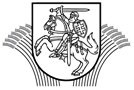 LIETUVOS RESPUBLIKOS ŽEMĖS ŪKIO MINISTERIJA________________________________________________________________________________________________DĖL LIETUVOS ŪKININKŲ SĄJUNGOS SUVAŽIAVIMO REZOLIUCIJOSLietuvos Respublikos žemės ūkio ministerija (toliau – ir Ministerija), atsakydama į Jūsų 2020 m. gruodžio 11 d. raštą Nr. 20-12/890 „Dėl Lietuvos ūkininkų sąjungos suvažiavimo rezoliucijos“, 2020 m. gruodžio 16 d. persiųstą Lietuvos Respublikos Vyriausybės kanceliarijos (reg. Nr. G-16367), teikia atsakymą.1. Dėl Europos Sąjungos Bendrosios žemės ūkio politikos ir klimato kaitos politikos1.1. Ministerija sutinka, kad tiesioginių išmokų lygis Lietuvoje yra vienas mažiausių Europos Sąjungoje (toliau – ir ES) ir išliks apie 80 proc. ES vidurkio iki pat 2027 m. Tokioje pat padėtyje yra Latvija ir Estija. Be to, tiesioginių išmokų lygis 2027 m. bus mažesnis nei 90 proc. ES vidurkio ir tokiose ES šalyse kaip Portugalija, Rumunija, Slovakija, Bulgarija, Lenkija, Suomija, Švedija, Ispanija ir Čekija. Nepriklausomai nuo to, ES teisės aktai yra taikomi vienodai visoms šalims. Vis dėlto svarbu atkreipti dėmesį į tai, kad nėra tokio vieningo bendro reikalavimo visoms šalims narėms „100 proc. įgyvendinti griežčiausius aplinkosaugos reikalavimus“. ES savo strategijose numatė bendrus siekius, gaires visai ES, tačiau kiekviena šalis, atsižvelgdama į savo startines pozicijas, išteklius bei galimybes, gali siekti minėtų tikslų skirtingomis priemonėmis, jos gali skirtis savo mastu.  Pavyzdžiui, dėl ekologinio ūkininkavimo: ES tikslas yra iki 2030 m. pasiekti, kad bent 25 proc. viso žemės ūkio naudmenų ploto būtų naudojama ekologiniam ūkininkavimui, tuo tarpu Lietuvos siekis yra tik 15 proc. Kiekvienu atveju priimant sprendimus dėl konkrečių tikslų ir priemonių Lietuvoje, Ministerija diskutuoja su žemdirbių savivalda ir, kiek įmanoma, atsižvelgia į pateiktas pastabas. 1.2. Ministerija atkreipia dėmesį, kad pateiktos strategijos „Nuo ūkio iki stalo“ bei „Biologinės įvairovės“ yra Europos Komisijos iniciatyva parengti dokumentus, atspindinčius Europos Komisijos požiūrį / viziją dėl reikalingų pokyčių šiose srityse. 2020–2024 m. Europos Komisija numato pateikti atitinkamus pasiūlymus, kurie bus tvirtinami pagal teisėkūros procedūras, atitinkamai lydimi ir Europos Komisijos tarnybų parengto poveikio vertinimo. Šiuose strateginiuose dokumentuose taip pat yra kalbama apie tai, kad visoms naujoms iniciatyvoms ir pasiūlymams bus taikomos Europos Komisijos geresnio reglamentavimo priemonės. Remiantis viešomis konsultacijomis ir nustatytu poveikiu aplinkai ir socialiniu bei ekonominiu poveikiu, poveikio vertinimai padės užtikrinti, kad visų iniciatyvų tikslai būtų pasiekti pačiu veiksmingiausiu bei mažiausiai apsunkinančiu būdu ir laikantis žaliosios priesaikos „nepakenkti“. Poveikio vertinimais taip pat bus siekiama nustatyti poveikį mažosioms ir vidutinėms įmonėms (MVĮ) ir tai, ar siūloma politika skatins ar slopins inovacijas, padės priimti veiksmingus politikos sprendimus mažiausiomis sąnaudomis ir laikantis Žaliojo kurso tikslų.Europos Komisija, atlikusi poveikio vertinimą, 2021 m. pateiks pasiūlymą dėl teisiškai privalomų ES gamtos atkūrimo tikslų, kad būtų atkurtos nualintos ekosistemos, visų pirma tos, kurios turi didžiausią potencialą sugerti ir kaupti anglį ir užkirsti kelią gaivalinėms nelaimėms bei sumažinti jų poveikį. Bus nustatytos sąlygos, kurių laikantis turi būti įvykdyti tikslai ir veiksmingiausios priemonės jiems pasiekti. Europos Komisija iki 2023 m. pabaigos pateiks tvarią maisto sistemą reglamentuojančio teisės akto pasiūlymą. Tai paskatins nuosekliai plėtoti politiką ES ir nacionaliniu lygmenimis, integruojant tvarumo aspektą į visas su maistu susijusias politikos sritis ir didinant maisto sistemų atsparumą. Po plataus masto konsultacijų ir poveikio vertinimo Europos Komisija parengs bendras apibrėžtis, bendruosius principus ir reikalavimus, skirtus tvarioms maisto sistemoms ir tvariems maisto produktams. Dėl būsimų teisėkūros iniciatyvų valstybės narės galės išsakyti savo pozicijas jų svarstymo ES Taryboje ir Europos parlamente metu. 1.3. Pabrėžtina, kad, rengdama Lietuvos žemės ūkio ir kaimo plėtros 2023–2027 m. strateginį planą (toliau – Strateginis planas), Ministerija nuolat konsultuojasi su visais socialiniais partneriais. 2019 m. įvyko 11 tematinių diskusijų pagal visus Europos Sąjungos Bendrosios žemės ūkio politikos (toliau – BŽŪP) tikslus. Šių susitikimų metu buvo nagrinėjama „Lietuvos žemės ūkio ir ekonominės, socialinės ir aplinkosaugos situacijos vertinimas“ (toliau – SSGG analizė), formuluojami poreikiai, teikiami pasiūlymai dėl galimų intervencinių priemonių, pagrindinių jų nuostatų, analizuojamos praeities klaidos. 2020 m. vyko diskusijos dėl poreikių prioretizavimo, buvo sudaryta ir atlikta socialinių partnerių anketinė apklausa; taip pat rugsėjo mėn. Ministerija pristatė socialiniams partneriams pirminį tiesioginių išmokų paketo naujuoju laikotarpiu vertinimą. Pirmiaupaminėtose diskusijose buvo pakviesti ir dalyvavo įvairių žemdirbių organizacijų, aplinkosaugos organizacijų, kaimo bendruomenių atstovai, mokslininkai ir kiti socialiniai partneriai (detali informacija: https://zum.lrv.lt/lt/veiklos-sritys/bendroji-zemes-ukio-politika/bzup-po-2020-metu/lietuvos-zemes-ukio-ir-kaimo-pletros-2021-2027-m-strateginis-planas.) Ministerija patikina, jog ūkininkai bus visapusiškai įtraukti į Strateginio plano rengimo procesą ir 2021 metais.Ministerija informuoja, kad su Europos Komisijos paskirtais atsakingais specialistais (Geografiniu padaliniu Lietuvai) vyksta nuolatinės darbinės konsultacijos dėl Strateginio plano struktūros ir turinio, pagal jų pastabas 2020 metais buvo tobulinama SSGG analizė. Šių metų gruodžio 18 d. Europos Komisija pateikė rekomendacijas Lietuvai dėl rengiamo Strateginio plano, ypač dėl strategijos ,,Nuo ūkio iki stalo“ ir „ES bioįvairovės strategijos 2030“ įgyvendinimo; su rekomendacijomis galite susipažinti čia: https://ec.europa.eu/info/sites/info/files/food-farming-fisheries/key_policies/documents/cap-strategic-plans-c2020-846-swd-lt_en.pdf?fbclid=IwAR2FnbSCwOcfsKHyOMMJkKTKbNrrbuPUUmVKGRBMYUTiM9dn7ueLwRRpMis Atkreiptinas dėmesys, jog planavimo procesą labai apsunkina tai, kad BŽŪP teisyno rengimas smarkiai atsilieka, todėl šiandien negalima tiksliai įvardyti būsimų priemonių bei jų pagrindinių principų (pvz., nesutarta dėl paramos sąlygų sistemos, kurios priemonės bus privalomos, o kurios – savanoriškos, nėra galutinai aiški „žaliosios ambicijos apimtis“ BŽŪP finansavime ir kt.). Tik 2020 m. spalį Europos Sąjungos Taryba patvirtino bendrąjį požiūrį dėl BŽŪP reformos dokumentų rinkinio: reglamentų dėl BŽŪP strateginių planų, Bendro rinkos organizavimo, BŽŪP finansavimo, valdymo ir stebėsenos. ES Tarybai pirmininkaujanti Vokietija surengė keletą trialogų su Europos Parlamentu dėl BŽŪP reformos dokumentų rinkinio, tačiau žymesnės pažangos trišalėse derybose kol kas nėra. Nuo 2021 sausio 1 d. pirmininkavimą Europos Sąjungos Tarybai perimanti Portugalija užsibrėžusi iki 2021 m. birželio mėnesio pasiekti tarpinstitucinį susitarimą dėl BŽŪP dokumentų rinkinio.1.4. Ministerija informuoja, kad siūlymas sieti ŠESD emisijų mažinimo įsipareigojimą sektoriuose su proporcingai skiriamu finansavimu nėra tikslus ir pagrįstas. Skaičiuodami finansinių išteklių poreikį ŠESD mažinimo tikslų įgyvendinimui žemės ūkio sektoriuje, visų pirma turime vertinti, kokiomis priemonėmis sieksime įgyvendinti minėtus įsipareigojimus ir kokia jų kaina. Svarbu paminėti, kad atliekant šių priemonių paranką, prioritetinį dėmesį turėtume skirti didžiausią ŠESD mažinimo efektą teikiančioms ir mažiausios kainos priemonėms. Tai reiškia, kad vienu skiriamu euru turėtume siekti didžiausios emisijų mažinimo vertės. Be to, svarbu paminėti, kad dalis priemonių prisidedančių prie įsipareigojimų įgyvendinimo yra abipusiai priimtinos, kuomet sukuriama aplinkosaugos vertė bei ekonominė nauda ūkiams. Įvertinant šias aplinkybes sieksime, kad pagal konkrečias priemones taikytinas sektoriui būtų skiriami adekvatūs finansiniai ištekliai joms įgyvendinti panaudojant įvairius finansinius šaltinius. 1.5. Ministerija atkreipia dėmesį, kad tiek šiuo metu įgyvendinama Kaimo plėtros programa, tiek nuo 2023 m. startuosiantis Lietuvos žemės ūkio ir kaimo plėtros strateginis planas visa apimtimi vertina visų žemės ūkio krypčių svarbą. Taip pat girdimas ir žemdirbių susirūpinimas dėl rinkų svyravimų ir dėl klimato kaitos kylančių iššūkių, todėl dedamos pastangos modeliuoti naujojo laikotarpio priemones ir jų rinkinius taip, kad būtų siekiami Europos Sąjungos žalieji tikslai ir tuo pačiu nebūtų ekonominių nuosmukių Lietuvos žemės ūkio sektoriuje bendrai ir atskirai kiekvienoje iš ūkininkavimo krypčių. Vienas iš Ministerijos tikslų – formuoti valstybės politiką kaimo plėtros, žemės ir maisto ūkio srityse, maisto produktų ir jų žaliavų kokybės, ekologiškų žemės ūkio ir maisto produktų gamybos, Lietuvoje gaminamų produktų konkurencingumo tarptautinėje rinkoje didinimo srityse, organizuoti, koordinuoti ir kontroliuoti jos įgyvendinimą. Pažymime, jog visos Lietuvos kaimo plėtros 2014–2020 metų programos (toliau – Programa) paramos žemės ūkiui priemonės tai pat nėra savitikslės – jos nukreiptos į konkrečių prioritetų, tikslinių sričių, kompleksinių tikslų pasiekimą. Atsižvelgiant į tai, dalis Programos paramos žemės ūkiui priemonių jau savaime yra skirtos tam tikros specializacijos ar dydžio ūkiams. Iš kitos pusės dėl įvairių ekstremalių aplinkybių susidarymo skirtingi žemės ūkio sektoriai nukenčia nevienodai. Tačiau pažymime, jog siekdama jai iškeltų tikslų, Ministerija vadovaujasi pamatiniais viešojo administravimo principais, tarp kurių paminėtini – lygiateisiškumas, efektyvumas, skaidrumas, proporcingumas, objektyvumas ir kt.2. Dėl mokesčių ūkininkams2.1–2.7.  Atkreiptinas dėmesys, kad Lietuvos Respublikos Vyriausybė numato detaliai įvertinti mokesčių lengvatų tikslingumą ir poveikį ir tik tada spręsti dėl mokesčių sistemos pakeitimų. Ministerija, suprasdama problemos aktualumą, aktyviai dalyvaus svarstant ūkininkų apmokestinimo klausimus Lietuvos Respublikos Vyriausybėje ir kitose institucijose.2.5. Lietuvos Respublikos socialinės apsaugos ir darbo ministerijos pateiktas atsakymas:„Atsakydami informuojame, kad Lietuvos Respublikos socialinės apsaugos ir darbo ministerija nėra parengusi ir pateikusi svarstyti siūlymų keisti savarankiškai dirbančių asmenų apmokestinimą. Aštuonioliktosios Lietuvos Respublikos Vyriausybės programoje numatyta, kad ateityje, įgyvendinant pokyčius socialinio draudimo sistemoje, visų pirma bus siekiama užtikrinti socialinio draudimo sistemos tvarumą, o sprendžiant klausimus dėl socialinio draudimo sistemos apimties ir taikymo, bus skatinamas socialinis dialogas ir socialinių partnerių susitarimas. Bus vengiama neišdiskutuotų mokesčių sistemos pakeitimų, o apmokestinimas bus keičiamas taip, kad už tas pačias veiklas nebus taikomas skirtingas apmokestinimas, bus siekiama mažinti galimybes vengti mokėti socialinio draudimo įmokas, atsisakoma socialiai nepateisinamų lengvatų“. 2.8. Bus pateiktas atskiras Lietuvos Respublikos aplinkos ministerijos atsakymas. 2.9. Lietuvos Respublikos susisiekimo ministerijos pateiktas atsakymas:„Informuojame, kad Lietuvos Respublikos Seimas, priimdamas Lietuvos Respublikos kelių priežiūros ir plėtros programos finansavimo įstatymo pataisas, atsižvelgė į visų suinteresuotų pusių nuomonę. Atkreipiame dėmesį, kad pagal minėtas pataisas žemės ūkio veiklos subjektai turės mokėti mažiausius kelių rinkliavos ribinius tarifus. Žemės ūkio veiklos subjektams priskiriami subjektai, kurie verčiasi žemdirbyste; jų metinės pajamos iš žemės ūkio veiklos sudaro daugiau kaip 50 procentų visų gautų pajamų; kai gabena jiems priklausančius krovinius savo transporto priemonėmis ir turi važtaraštį, patvirtinantį, kad krovinio siuntėjas, gavėjas ir vežėjas sutampa“.3. Dėl melioracijos3.1.  Lietuvos Respublikos valstybės ir savivaldybių turto valdymo, naudojimo ir disponavimo juo įstatymo (toliau – STVND įstatymas) 10 straipsnio 2 dalimi  nustatyta, kad valstybės turtą patikėjimo teise valdo, naudoja ir disponuoja juo centralizuotai valdomo valstybės turto valdytojas, valstybės institucijos, Lietuvos bankas, valstybės įmonės, įstaigos ir organizacijos, taip pat savivaldybės –STVND įstatymo 11 straipsnyje nustatytais atvejais, t. y. savivaldybės valstybės turtą patikėjimo teise valdo, naudoja ir disponuoja valstybinėms (valstybės perduotoms savivaldybėms) funkcijoms įgyvendinti (11 straipsnio 2 dalies 2 punktas).Atkreiptinas dėmesys, kad Lietuvos Respublikos melioracijos įstatymo 7 straipsnio 3 dalimi nustatyta, jog valstybei nuosavybės teise priklausančius melioracinius statinius patikėjimo teise valdo ir naudoja savivaldybės, vykdydamos valstybinę (valstybės perduotos savivaldybėms) funkciją (Lietuvos Respublikos vietos savivaldos įstatymo 7 straipsnio 27 punktas).Vadovaujantis Lietuvos Respublikos melioracijos įstatymo 7 straipsnio 1 dalimi ir siekiant užtikrinti žemės savininkų ir kitų naudotojų žemėje esančių melioracijos įrenginių ir statinių funkcionavimą, Lietuvos Respublikos žemės ūkio ministro 2018 m. kovo 26 d. įsakymu Nr. 3D-183 yra patvirtinta 2018–2020 m. Melioracijos programa, kurioje pateikta savivaldybių informacija apie planuojamą lėšų poreikį valstybinei (valstybės perduotai savivaldybėms) melioracijos funkcijai vykdyti ir kapitalo investicijoms melioracijai. Savivaldybė, vadovaudamasi Lietuvos Respublikos žemės ūkio ministro 2013 m. kovo 21 d. įsakymu Nr. 3D-211 ,,Dėl Valstybei nuosavybės teise priklausančių melioracijos statinių ir melioracijos sistemų naudojimo, būklės vertinimo ir melioracijos darbų finansavimo taisyklių patvirtinimo“, nustatyta tvarka teikia Ministerijai lėšų melioracijai iš valstybės biudžeto poreikį. Pagal savivaldybių pateiktus duomenis valstybei nuosavybės teise priklausančių žemės savininkų ir kitų naudotojų žemėje esančių melioracijos statinių rekonstravimo darbams atlikti (investicijų projektams įgyvendinti) kasmet iš viso reiktų apie 36,06 mln. Eur. Valstybinei (valstybės perduotai savivaldybėms) funkcijai atlikti – valstybei nuosavybės teise priklausančių melioracijos ir hidrotechnikos statinių valdymui ir naudojimui patikėjimo teise lėšų poreikis yra apskaičiuojamas vadovaujantis Melioracijos ir hidrotechnikos statinių eksploatavimo valstybinei (valstybės perduotai savivaldybėms) funkcijai atlikti skirtų lėšų apskaičiavimo metodika, patvirtinta Lietuvos Respublikos žemės ūkio ministro 2006 m. birželio 12 d. įsakymu Nr. 3D-240 „Dėl valstybinėms (perduotoms savivaldybėms) žemės ūkio funkcijoms atlikti skirtų lėšų apskaičiavimo metodikų patvirtinimo“. Pažymėtina, kad savivaldybės atlieka melioracijos priežiūros darbus, t. y. šalina avarinius gedimus, pumpuoja vandens perteklių sausinimo siurblinėse ir polderiuose, šienauja griovių, pylimų ir užtvankų šlaitus, kerta krūmus, atlieka smulkų griovių remontą (valo susikaupusias sąnašas),  kitus priežiūros ir remonto darbus. Likviduojant šiuos gedimus, siekiama užkirsti kelią žalos atsiradimui kitų asmenų ar valstybės turtui, gamtinei aplinkai. Pagal savivaldybių pateiktus duomenis Valstybinei (valstybės perduotai savivaldybėms) funkcijai (išlaidoms) – valstybei nuosavybės teise priklausančių melioracijos ir hidrotechnikos statinių valdymas ir naudojimas patikėjimo teise,  iš viso kasmet reiktų apie 29,1 mln. Eur.Atkreipiame Jūsų dėmesį, kad Ministerija kasmet teikia Lietuvos Respublikos finansų ministerijai informaciją apie valstybės lėšų poreikį pagal savivaldybių pateiktus poreikius, tačiau nei vienais metais Lietuvos Respublikos finansų ministerija nėra skyrusi visos prašomos lėšų sumos. Ministerija pažymi, kad daugelį metų iš valstybės biudžeto valstybei priklausančių melioracijos statinių rekonstravimo darbams lėšų nebuvo skiriama iš viso, tačiau pastaraisiais metais sausinimo sistemoms įrengti ir rekonstruoti skiriamos vis didesnės lėšos: 2019 m. tam skirta beveik 52 mln. Eur, 2020 m. apie 57 mln. Eur. Taigi, 2020 m. melioracijos statinių remontui (melioracijos sistemų avariniams gedimams) ir priežiūrai  skirta  11,6 mln. Eur, papildomai 7,5 mln. Eur skirta iš valstybės biudžeto lėšų siekiant skatinti ekonomiką ir mažinti koronaviruso (COVID-19) plitimo sukeltas pasekmes žemės ūkiui, viso 2020 m. šiems darbams skirta apie 19 mln. Eur. Valstybei nuosavybės teise priklausančių melioracijos inžinerinių statinių rekonstravimui iš valstybės investicijų programos lėšų skirta daugiau kaip 11 mln., iš jų 2,88 mln. Eur paskirstyti strateginę reikšmę nacionaliniam saugumui turinčių polderių rekonstravimui Klaipėdos r., Pagėgių ir Šilutės r. savivaldybėse, 8,2 mln. Eur skirti melioracijos inžinerinių statinių rekonstravimo darbams, kurie buvo vykdomi žemiausioje ir problematiškiausioje Lietuvos vandens imtuvų vietoje, kuri patenka į didžiausią potvynių rizikos grėsmės žemėlapį – Nemuno mažųjų intakų pabaseinyje, kitaip dar vadinamame Nemuno žemupio deltos regione, finansuoti. Lėšos paskirstytos Šilutės, Tauragės, Jurbarko rajono ir Pagėgių savivaldybėms proporcingai pagal upių, upelių, melioracijos griovių baseinuose melioruotos žemės plotą. Programos metu 2020 m. iš viso rekonstruota 656 km melioracijos griovių.Taip pat pagal Lietuvos kaimo plėtros 2014–2020 m. programos priemonę „Parama žemės ūkio vandentvarkai“ 2020 m. skirta – 14,1 mln. Eur.  2020 m. gegužės -  birželio 30 d. vykusio paraiškų rinkimo laikotarpiu buvo pateiktos 59 paraiškos, kuriose buvo prašoma 18,1 mln. Eur, t. y. daugiau, nei buvo skirta paraiškų finansavimui.2021 m. taip pat numatomas paraiškų rinkimas, jų finansavimui planuojama skirti 20,0 mln. Eur. Reikia nepamiršti, kad Lietuvą 2018 m. pabaigoje pasiekė 16,9 mln. Eur suma iš ES Solidarumo fondo.  Iš Europos Sąjungos Solidarumo fondo – 2020 m. Lietuvai skirta daugiau kaip 3 mln. Eur (2019 m. skirta 13,74 mln. Eur.), dotacija valstybei nuosavybės teise priklausančiai pažeistai melioracijos infrastruktūrai atkurti, organizuojant melioracijos sistemų ir statinių remonto ir (ar) rekonstravimo darbus bei prevencinėms priemonėms taikyti savivaldybėse, kuriose 2017 m. nuo ilgalaikių liūčių nukentėjo pasėlių plotai. Solidarumo fondo programa jau baigėsi, jos metu suremontuota ir rekonstruota daugiau kaip 1128 km griovių, apie 85 km drenažo linijų, apie 1180 pralaidų bei 9773 kitų statinių.Magistraliniai melioracijos grioviai yra pagrindiniai melioracijos įrenginiai ir statiniai, nuo kurių būklės priklauso visos melioracijos sistemos veikimas. Tačiau 49 proc. magistralinių griovių yra blogos būklės dėl medžiais ir krūmais užaugusios bei nešmenimis užneštos vagos, patvenkimo, išplovimo, nuslinkusių šlaitų. Magistralinius griovius reikia rekonstruoti. Valstybinio audito metu nustatyta, kad taip yra dėl netinkamos priežiūros – kasmet nušienaujama tik iki 5 proc. melioracijos griovių šlaitų.Diskusijų metu ūkininkai pateikė savo pozicijas, kad tokių apleistų melioracijos statinių (griovių), esančių žemės savininko žemės sklype ir (ar) besiribojančiame su juo sklype, šlaitų šienavimas naudos bendro naudojimo melioracijos sistemų efektyviam veikimui neduos, jei šie grioviai nebus sutvarkyti – nebus iškirsti krūmai, medžiai, sutvarkytos žiotys, sutvirtinti ir sutvarkyti pažeisti griovio šlaitai ir pan.  Pažymime, kad 2019-2020 m. iš valstybės investicijų programos ir Solidarumo fondo programos rekonstruota / remontuota per 1 784 km griovių. Kol kas, pagal šios dienos būklę, dar renkama statistika: kiek rekonstruota ir suremontuota griovių iš Kaimo plėtros programos bei laukiama bendros statistikos iš savivaldybių, kiek suremontuota griovių 2020 m. Sutvarkytus ir jau rekonstruotus griovius, vadovaujantis Melioruotos žemės savininkų melioracijos statinių ir melioracijos sistemų naudojimo taisyklių, patvirtintų žemės ūkio ministro 2008 m. balandžio 3 d. įsakymu Nr. 3D- 186 „Dėl Melioruotos žemės savininkų melioracijos statinių ir melioracijos sistemų naudojimo taisyklių patvirtinimo“, IV skyriaus nuostatomis, melioruotos žemės savininkas kasmet privalo atlikti grioviuose vandens augalijos šalinimą iš dugno, šienauti šlaitus ir pakrančių apsaugos juostas, kad nepriaugtų krūmų, medžių bei stambiastiebių žolių taip pat privalo atlikti ir kitus priežiūros darbus.3.2.  Atsakydami į Jūsų prašymą sudaryti palankias sąlygas ūkininkams įsigyti melioracijos sistemų priežiūros ir remonto darbams atlikti reikalingą techniką su ES parama pažymime, kad vadovaujantis Melioracijos įstatymo 8 straipsnio 3 dalimi, melioracijos statinių projektavimą, statybą, techninę priežiūrą, melioracijos statinių ir jų projektų ekspertizę turi teisę atlikti tik Lietuvos Respublikos ar Europos Sąjungos valstybės narės ar kitos Europos ekonominės erdvės valstybės pilietis, kitas fizinis asmuo, kuris naudojasi Europos Sąjungos teisės aktų jam suteiktomis judėjimo valstybėse narėse teisėmis, arba Lietuvos Respublikoje ar valstybėje narėje įsteigtas juridinis asmuo ar kita organizacija, taip pat jų filialai, turintys Žemės ūkio ministerijos išduotą arba pripažintą kvalifikacinį atestatą verstis konkrečia technine veikla. Kvalifikacinis atestatas verstis konkrečia technine veikla išduodamas arba pripažįstamas Reglamentuojamų profesinių kvalifikacijų pripažinimo įstatyme nustatyta tvarka. Pažymime, kad ūkininkai ar jų grupės, neturėdamos  nurodyto kvalifikacijos atestato, kuris išduodamas vadovaujantis Melioracijos įmonių ir specialistų atestavimo taisyklėmis, patvirtintomis Lietuvos Respublikos žemės ūkio ministro 2005 m. gegužės 5 d. įsakymu Nr. 3D-258 „Dėl Melioracijos įmonių ir specialistų atestavimo  taisyklių patvirtinimo“ (toliau – Atestavimo taisyklės),  melioracijos statinių ir melioracijos sistemų rekonstravimo ir remonto darbų atlikti negali.Ūkininkai ir/ar jų grupės vadovaujantis Naudojimo taisyklėmis (kai žemės sklypas priklauso žemės savininkui) privalo atlikti griovių šlaitų priežiūros darbus (kasmet privalo atlikti grioviuose vandens augalijos šalinimą iš dugno, šienauti šlaitus ir pakrančių apsaugos juostas, kad nepriaugtų krūmų, medžių bei stambiastiebių žolių taip pat privalo atlikti ir kitus priežiūros darbus). Ministerija, planuodama tęsti Lietuvos kaimo plėtros 2014–2020 metų programos priemonės „Investicijos į materialųjį turtą“ veiklos „Parama žemės ūkio vandentvarkai“ įgyvendinimą ir pereinamuoju 2021 ir 2022 m. laikotarpiu, apsvarstys galimybę teikti paramą ir įrangos, skirtos griovių šlaitų priežiūrai, įsigijimui.3.3.  Nemokami mokymai, seminarai ir kursai apie melioracijos statinius vyksta, tačiau ūkininkai ne visuomet juose dalyvauja. Siūlome susipažinti su Lietuvos mokslininkų projektais, kurie yra finansuojami Europos Sąjungos struktūrinių ir investicinių fondų lėšomis bei nacionaliniais skirtingų programų projektais, kurie administruojami Lietuvos mokslo tarybos (LMT), Centrinės projektų valdymo agentūros (CPVA), Europos socialinio fondo agentūros (ESFA) bei Mokslo, inovacijų ir technologijų agentūros (MITA) ir orientuotis į mokslinio potencialo raišką ir rezultatų sklaidą, sumanios specializacijos krypčių ir jų prioritetų įgyvendinimą. Rezultatų sklaida yra vieša ir visiems prieinama. Visi mokymai skelbiami VĮ Žemės ūkio informacijos ir kaimo verslo centro informacinėje sistemoje. Prie šios prieigos galite prisijungti per el. valdžios vartus,  ŽMKIS skiltyje, elektroniniu adresu https://ise.vic.lt/ZMIKIS.  Informacija yra atnaujinama kas mėnesį. 	Vytauto Didžiojo universiteto Žemės ūkio akademijos Žemės ūkio mokslų ir technologijų parkas per metus organizuoja dvi parodas: „Ką pasėsi...“ www.kapasesi.lt ir „Sprendimų ratas“ www.sprendimuratas.lt. Parodų metu rengiami seminarai, forumai ir konferencijos.Mokymus organizuoja ir profesinės organizacijos:Lietuvos žemėtvarkos ir hidrotechnikos inžinierių sąjunga rengia mokymus melioracijos statinių priežiūros temomis, informacija apie mokymus yra skelbiama: www.LZHIS.lt tinklapyje. Visa reikiama informacija suteikiama el. paštu vilimantas.vaiciukynas@outlook.com. Lietuvos melioracijos įmonių asociacija kiekvienais metais organizuoja vieną praktinį išvažiuojamąjį seminarą. Jis organizuojamas konkrečiame melioracijos statinių rekonstravimo projekte, kuriame seminaro dalyviai supažindinami su melioracijos statinių rekonstravimo technologijomis, naudojamomis medžiagomis, naujausiais mechanizmais ir technika. Informacija skelbiama www.lmia.lt tinklalapyje. Visa reikiama informacija suteikiama el. paštu jonasracas@gmail.com. Įmonių asociacijos „Melioracijos ir hidrotechnikos projektai“ organizuojamas seminaras yra skirtas melioracijos statinių rekonstravimo, projektinių sprendimų apžvalgai bei norminių dokumentų projektų rengimui. Visa reikiama informacija suteikiama el. paštu kinderis.zenonas@gmail.com.Informuojame, kad ūkininkai visada gali siekti specialybių žinių, susijusių su melioracija, Vytauto Didžiojo universiteto Žemės ūkio akademijoje, Kauno miškų aplinkos ir inžinerijos kolegijoje bei Marijampolės profesinio rengimo centre.Ūkininkai yra kviečiami aktyviai dalyvauti pirmiau  minėtose pristatymuose/mokymuose. 3.4. Ministerija pažymi, kad žemės sklype, kuriame yra įrengta melioracijos sistema, priklausanti žemės sklypo savininkui, vadovaujantis Melioracijos statinių techninės priežiūros taisyklių, patvirtintų Lietuvos Respublikos žemės ūkio ministro 2008 m. balandžio 16 d. įsakymu Nr. 3D-218 „Dėl melioracijos techninio reglamento MTR 1.12.01:2008 „Melioracijos statinių techninės priežiūros taisyklės“ patvirtinimo“  (toliau – Priežiūros taisyklės), V skyriaus „V. privačių melioracijos statinių techninės priežiūros organizavimas“ 30 punktu, žemės sklypo savininkas privalo atlikti privačių melioracijos statinių smulkius priežiūros darbus (drenažo žiočių, vandens nuleistuvų išvalymą, griovių šienavimą ir kitus), kuriuos gali atlikti ūkio būdu ir šiems darbams kvalifikaciniai reikalavimai nenustatomi. Taip pat pažymime, vadovaujantis Priežiūros taisyklių 30 punktu, žemės sklypo savininkas privalo atlikti ir žemės sklype esančių melioracijos statinių gedimų šalinamą, melioracijos statinių remontą bei rekonstruoti žemės savininko ar nuomininko lėšomis pasitelkiant atestuotas įmones, kurios privalo turėti  Žemės ūkio ministerijos atitinkamą kvalifikacijos atestatą, kuris išduodamas vadovaujantis  Atestavimo taisyklėmis.Pažymime, kad Ministerija, rengdama Melioracijos įstatymo projektą, kartu su juo inicijuoja ir Administracinių nusižengimo kodekso pakeitimą, kuriame numatoma administracinė atsakomybė už Lietuvos Respublikos melioracijos įstatymo ir Lietuvos Respublikos teisės aktų, reglamentuojančių melioracijos inžinerinių statinių priežiūrą ir kitus pažeidimus darantiems asmenims, kuriems būtų taikoma administracinė atsakomybė.3.5. Ministerija, rengdama 2021–2023 m. biudžeto projektą ir atsižvelgdama į savivaldybių pateiktus duomenis, 2020-05-06 raštu Nr. 2D-1337 (5.44 E) kreipėsi į Lietuvos Respublikos finansų ministeriją dėl 2021–2023 m. papildomų 33,18 mln. Eur kasmet valstybei nuosavybės teise priklausančių žemės savininkų ir kitų naudotojų žemėje esančių melioracijos statinių rekonstravimo ir remonto darbams atlikti, iš jų ir rinktuvų, didesnių kaip 12,5 cm, gedimams šalinti, tačiau ministrų derybų Lietuvos Respublikos Vyriausybėje metu ir Lietuvos Respublikos finansų ministerijos 2020-07-24 raštu Nr. (2.33-04)-6K-2004242 pateiktuose žemės ūkio ministro valdymo sričiai nustatytuose 2021–2023 metų maksimalių asignavimų limituose papildomų asignavimų valstybei nuosavybės teise priklausančių žemės savininkų ir kitų naudotojų žemėje esančių melioracijos statinių rekonstravimo ir remonto darbams atlikti skirta nebuvo. Tam 2021–2023 m. numatyta po 2,88 mln. Eur kasmet.Atkreipiame dėmesį, kad darbų viešieji pirkimai turi būti vykdomi vadovaujantis Lietuvos Respublikos viešųjų pirkimų įstatymo nuostatomis. Mažos vertės pirkimo procedūros atliekamos vadovaujantis Mažos vertės pirkimų tvarkos aprašu, patvirtintu Viešųjų pirkimų tarnybos 2017 m. birželio 28 d. įsakymu Nr. 1S-97„Dėl Mažos vertės pirkimų tvarkos aprašo patvirtinimo“, pagal kurio 21.2.1 papunktį,  jei numatoma pirkimo sutarties vertė yra mažesnė kaip 10 000 Eur (dešimt tūkstančių eurų) (be PVM), perkančioji organizacija gali vykdyti neskelbiamą apklausą ir apklausti pasirinktą tiekėjų skaičių.4. Dėl žemės ūkio paskirties žemės įsigijimo įstatymo4.1. Ministerijai, vykdančiai veiklą Lietuvos Respublikos teisės aktais priskirtoje srityje, yra labai svarbūs Lietuvos žemės ūkio produkcijos gamintojų interesai ir jų apsaugos užtikrinimas. Ne kartą akcentavome siekį, kad žemės ūkio paskirties žemė netaptų ne tik užsieniečių, bet ir Lietuvos Respublikos piliečių machinacijų objektu, jog būtų išvengta žemės ūkio paskirties žemės sutelkimo fizinio ar juridinio asmens ir jo įsteigtų kitų juridinių asmenų rankose. Lietuvos Respublikos žemės ūkio paskirties žemės įsigijimo įstatymo (toliau – Įstatymas) 1 straipsnyje nustatyta, kad šio Įstatymo paskirtis – užkirsti kelią žemės ūkio paskirties žemės spekuliacijai ir išsaugoti tradicines ūkininkavimo formas, sudaryti sąlygas racionaliai tvarkomoms žemės valdoms suformuoti ir žemės konsolidacijai, skatinti racionalų žemės ūkio paskirties žemės naudojimą. Įstatymu siekiama subalansuoti valstybės tikslus, užtikrinti žemės ūkio paskirties žemės naudojimą pagal jos tiesioginę paskirtį bei skatinti žemės ūkio veiklą ir žemės ūkio paskirties žemės įsigijimo rinkoje dalyvaujančių asmenų teises, kad šie, įsigydami žemės ūkio paskirties žemės, prisidėtų prie racionalaus naudojimo ir konkurencingo žemės ūkio. Europos Komisija 2017 m. spalio 12 d. paskelbė Europos Komisijos aiškinamąjį komunikatą dėl žemės ūkio paskirties žemės įsigijimo ir Europos Sąjungos teisės (2017/C350/05), skirtą valstybėms narėms, siekiančioms nepažeidžiant Europos Sąjungos teisės sureguliuoti tokius neigiamus reiškinius, kaip žemės spekuliacija ir koncentracija. Minėtame komunikate, remiantis Europos Sąjungos Teisingumo Teismo praktika, pateikiamos alternatyvos, kaip valstybės narės gali pateisinamomis priemonėmis reguliuoti žemės ūkio paskirties žemės įsigijimą. Pažymėtina, kad Lietuva dėl žemės ūkio paskirties žemės įsigijimo jau yra įtvirtinusi beveik visas pagal Europos Sąjungos Teisingumo Teismą pateisinamas priemones: leidimai žemei įsigyti, įsigyjamos žemės ploto apribojimai, pirmumo teisė, kuria gali pasinaudoti tam tikrų kategorijų pirkėjai, kad įsigytų žemės ūkio paskirties žemės prieš ją parduodant kitiems ir kt.4.2. Žemės ūkio paskirties žemės įsigijimo įstatymo nuostatos dėl didžiausio galimo nuosavybės teise įsigyti žemės ūkio paskirties žemės ploto galioja visiems fiziniams ir juridiniams asmenims. Pagal minėto įstatymo 3 straipsnio 9 dalį (nuostatos įsigaliojo 2020-07-01) kiekvienas asmuo (taigi ir akcinės bendrovės), prieš sudarydamas žemės ūkio paskirties žemės įsigijimo sandorį, šį sandorį tvirtinančiam asmeniui privalo pateikti užpildytą Žemės ūkio paskirties žemės pirkėjo deklaraciją, kurioje deklaruojama, kad po sandorio sudarymo nuosavybės teise valdomas žemės ūkio paskirties žemės plotas neviršys 500 ha. Už deklaracijos duomenų teisingumą atsako žemės ūkio paskirties žemės įgijėjas. Asmuo, įsigyjantis žemės ūkio paskirties žemės, atsako už žemės ūkio paskirties žemės pirkėjo deklaracijoje pateiktų duomenų teisingumą. Kilus įtarimui (esant informacijos ir (ar) duomenų, ir (ar) faktų), kad asmuo pažeidė šio straipsnio 1 ir 2 dalyse nustatytus reikalavimus, Nacionalinė žemės tarnyba prie Žemės ūkio ministerijos (toliau – Nacionalinė žemės tarnyba) patikrina, ar žemės ūkio paskirties žemės sklypo ar kito turto pagal šio įstatymo 1 straipsnio 3 dalį perleidimo sandoris buvo sudarytas nepažeidžiant šio Įstatymo.Įsigaliojus šioms nuostatoms, Nacionalinė žemės tarnyba,  kilus įtarimui, turi teisę tikrinti sandorius, sudarytus nuo 2018 m. sausio 1 d., bei gauti reikalingą informaciją ne tik iš registrų, bet ir iš valstybės ar savivaldybių institucijų, įstaigų ar įmonių, kitų juridinių asmenų.4.3. Lietuvos Respublikos Seimas 2020 m. gegužės 14 d. priėmė Lietuvos Respublikos žemės ūkio paskirties žemės įsigijimo įstatymo Nr. IX-1314 3 straipsnio pakeitimo įstatymą (Nr. XIII-2935) (įsigaliojo 2020 liepos 1d.), kuriuo Nacionalinei žemės tarnybai, kaip valstybinės žemės patikėtinei, suteikta teisė gauti duomenis ir informaciją iš kitų institucijų ir įstaigų, kai yra pagrindo įtarti, kad asmenys galimai pažeidė Žemės ūkio paskirties žemės įsigijimo įstatymo nuostatas dėl didžiausio galimo įsigyti žemės ploto ir dėl to iškyla poreikis patikrinti tokių sandorių teisėtumą.Nacionalinė žemės tarnyba turi teisę:kilus įtarimui (turima informacijos / duomenų / faktų), kad asmuo, įsigydamas žemės, juridinį asmenį ar jo akcijas, pažeidė Įstatymo nuostatas dėl 500 ha (įskaitant ir kai žemė buvo perkama gyvulininkystei plėtoti), atlikti patikrinimą;atlikdama tyrimą, turi teisę reikalauti iš valstybės ar savivaldybių institucijų, įstaigų ar įmonių, kitų juridinių ir fizinių asmenų bei užsienio subjektų pateikti dokumentus ir informaciją, susijusią su žemės ūkio paskirties žemės įsigijimu;nustačiusi pažeidimą per 20 darbo dienų asmeniui pasiūlyti per 3 mėnesius nuo pasiūlymo gavimo parduoti valstybei už žemės ūkio paskirties žemės įsigijimo kainą arba vidutinę rinkos vertę, kurios dydis nustatomas pagal žemės verčių zonų žemėlapius, jeigu vidutinė rinkos vertė yra mažesnė už žemės ūkio paskirties žemės įsigijimo kainą, įgijėjo pasirinkimu jo nuosavybės teise valdomą žemės ūkio paskirties žemės plotą viršijantį Įstatymu nustatytą dydį;gindama viešąjį interesą, pareikšti ieškinį teismui dėl žemės ūkio paskirties žemės, įsigytos pažeidžiant Įstatymą, perdavimo valstybės nuosavybėn.Ministerijos nuomone, į žemės ūkio paskirties žemės įsigijimo procesą įtraukti papildomą subjektą, t. y. valstybės įmonę Registrų centrą (toliau – Registrų centras) įpareigoti rengti pažymas apie asmens, pageidaujančio įsigyti žemės ūkio paskirties žemės, nuosavybės teise valdomą žemę ir susijusių asmenų, pagal šį Įstatymą, nuosavybes teise valdomą žemę, netikslinga. Registrų centras yra iš valstybės turto įsteigtas pelno siekiantis, ribotos civilinės atsakomybės viešasis juridinis asmuo, todėl asmuo, pageidaujantis įsigyti žemės ūkio paskirties žemės, užsakydamas pažymą apie nuosavybės teise valdomą žemę ir susijusių asmenų nuosavybes teise valdomą žemę turės padengti pažymos rengimo išlaidas.Iki 2006-07-27 galiojęs Lietuvos Respublikos žemės ūkio paskirties žemės įsigijimo laikinojo įstatymas leido juridiniams asmenims įsigyti iki 2 000 ha žemės ūkio paskirties žemės. Daugelis ūkių šiam plotui buvo jau suformavę į gyvulių bandas, gyvulininkystės fermas su atitinkama infrastruktūra, tarp jų ir su srutų rezervuarų atitinkamomis talpomis, įsigijo techniką ir kt. Siekiant sudaryti palankesnes sąlygas gyvulininkystės sektoriaus plėtrai bei apsaugant nuo bankroto žemės ūkio bendrovės ir ūkininkus, investavusius į gamybos priemones, Lietuvos Respublikos žemės ūkio paskirties žemės įsigijimo laikinojo įstatymo Nr. IX-1314 pakeitimo įstatyme Nr. XII-854 (įsigaliojo 2014-05-01) buvo nustatyta, kad vienam asmeniui maksimalus įsigyjamos nuosavybės teise žemės ūkio paskirties žemės 500 ha plotas netaikomas, kai žemės ūkio paskirties žemė įsigyjama gyvulininkystei plėtoti. Didžiausias leistinas nuosavybės teise įsigyjamos žemės ūkio paskirties žemės kiekis, jei įsigyjama gyvulininkystei plėtoti nustatomas atsižvelgiant į vieno asmens laikomų sąlyginių gyvulių skaičių, t. y. 1 sąlyginiam gyvuliui / 1ha. 5. Dėl gyvulininkystės sektoriaus5.1. Remiantis 1991 m. gruodžio 12 d. Tarybos direktyva dėl vandenų apsaugos nuo taršos nitratais iš žemės ūkio šaltinių 91/676/EEB (toliau – Nitratų direktyva), visa Lietuvos teritorija pripažinta nitratams jautria zona (vertinant nitratų koncentracijas paviršiniuose, gruntiniuose, natūralaus gėlojo vandens ežeruose ir kt. vandenyse). Tokiose zonose privaloma sumažinti vandenų taršą ir stabdyti tolesnį teršimą iš žemės ūkio šaltinių visiems žemė sūkio subjektams, užtikrinant Nitratų direktyvoje nustatytų priemonių ir taisyklių taikymą. Viena iš priemonių tinkamas „ gyvulių mėšlo saugojimo talpyklų dydis; šios talpyklos turi būti didesnės negu reikia gyvulių mėšlui saugoti ilgiausią laiką, kai pažeidžiamose zonose (jautriose) tręšti yra draudžiama“. Žemės ūkio subjektai, siekiantys gauti tiesiogines išmokas bei dalyvaujantys Lietuvos kaimo plėtros programos plotinėse priemonėse, turi laikytis kompleksinės paramos reikalavimų, nustatytų 2013 m. gruodžio 17 d. Europos Parlamento ir Tarybos reglamento (ES) Nr. 1306/2013 II priede. Kompleksinės paramos Vandenų apsaugą reglamentuojantys reikalavimai turi būti parengti vadovaujantis Nitratų direktyvos nuostatomis. Lietuva po 2015 m. vykusio Europos Audito Rūmų audito gavo pastabą, kad ūkiai, turintys mažiau nei 10 SG, sudaro apie 87 proc. visų gyvulius laikančių ūkių, ir jiems nėra taikomi aplinkosaugos reikalavimai, susiję su mėšlo ir srutų tvarkymu, o tai kelia riziką, kad išmokos Lietuvoje yra skiriamos pažeidžiant Europos Sąjungos reglamentuose nustatytus reikalavimus. Lietuvoje 2019 m. vyko Europos Komisijos auditas dėl Kompleksinės paramos reikalavimų laikymosi. Europos Komisijos Žemės ūkio ir kaimo plėtros generalinis direktoratas priminė, kad visa Lietuvos teritorija yra priskirta nitratams pažeidžiama zona, todėl visi ūkininkai turi būti tikrinami ar laikosi reikalavimo mėšlą ir (ar) srutas kaupti tvartuose, mėšlidėse, srutų kauptuvuose ar tirštojo mėšlo rietuvėse prie tvarto. Lietuvoje taikant išimtį negali būti užtikrinama, kad nėra daromas žalingas poveikis vandenų apsaugai.  Jei nebus atsižvelgiama į  minėtų auditų metu pateiktas pastabas, tai remiantis Finansinėmis pataisų apskaičiavimo gairėmis, Lietuvai gresia 5 procentų fiksuoto dydžio pataisa nuo visų tiesioginėms išmokoms skirtų lėšų. 5.2. Atkreipiame dėmesį, kad nuo 2020 m. liepos 1 d. įsigaliojo nauja Žemės gelmių įstatymo redakcija, kurioje nurodyta, jog Lietuvos geologijos tarnybos prie Aplinkos ministerijos (toliau – Tarnyba) išduodamas leidimas išgauti ir naudoti požeminio vandens išteklius nereikalingas, jei žemės ūkio veiklą, išskyrus žemės ūkio produktų perdirbimą ir iš jų pagamintų maisto ar ne maisto produktų realizavimą, vykdantis asmuo (toliau – ūkininkas) išgauna iš požeminio vandens vandenvietės, kurioje yra vienas gręžinys arba keli gręžiniai, mažiau kaip 100 m3 gėlo požeminio vandens per parą, skaičiuojant metinį vidurkį. Tai reiškia, kad ūkininkas, išgaunantis vidutiniškai 99 m3 /per parą požeminio vandens, mokesčio už šių išteklių naudojimą iš viso nemokės.Taip pat atkreiptinas dėmesys, kad nuo 2020 m. liepos 1 d. už išgautą požeminį vandenį, naudojamą žemės ūkio veiklai, taikomas sumažintas tarifas 0,03 Eur/m3 vietoje buvusio 0,10 Eur/m3. Šis daugiau kaip tris kartus sumažintas mokesčio tarifas taikomas už ūkio subjektų, išgaunančių 100 m3 per parą ir daugiau požeminio vandens, žemės ūkio veiklai, kaip nustatyta Mokesčio už valstybinius gamtos išteklius įstatymo 2 priede, naudojamą požeminį vandenį.5.3. Šiuo metu nėra patvirtintų ES teisės aktų dėl naujojo laikotarpio (2023–2027) BŽŪP strateginių planų.Ministerija, teikdama pasiūlymus dėl susietos paramos 2023–2027 m. laikotarpiui, vadovaujasi mokslininkų rekomendacijomis, kurie rėmėsi susietos paramos tikslingumu, kriterijais, sietinais su šalies apsirūpinimu (sub)sektoriaus produkcija vidaus reikmėms, (sub)sektoriaus plotų / gyvulių skaičiaus pokyčiu (vidutiniškai per pastaruosius 5 metus), (sub)sektoriaus svarba šalies perdirbimo pramonei, kuriama didesne pridėtine verte ir kt.Atsižvelgiant į tai, kad maksimalus susietos paramos finansavimas šiame laikotarpyje yra 13 + 2 proc., iš kurių 2 proc. turi būti skirti baltyminių augalų auginimui, o naujame laikotarpyje Europos Komisija siūlo mažinti finansavimą iki 10+2 proc., visiems sektoriams paremti lėšų gali pritrūkti. Mokslininkai pagal minėtus kriterijus, prioretizuojant sektorius, nustatė, kad didžiausios paramos turi sulaukti pieninių karvių sektorius. Atsižvelgiant į tai, kad šiuo metu Lietuva naudoja maksimalų 13+2 proc. finansavimą susietai paramai, vieno sektoriaus rėmimo susietąja parama didinimas nulemia kito ar kelių kitų sektoriaus rėmimo susietąja parama mažinimą ar nutraukimą. Vienas iš tokių sektorių, kuriam numatyta nutraukti paramą, nustatytas pieninių bulių sektorius. Remiantis mokslininkų įžvalgomis, pieninių veislių buliai Lietuvoje tradiciškai naudojami mėsos gamybai. Nors šių bulių mėsos savikaina šiek tiek mažesnė, tačiau kokybė bei supirkimo kaina žymiai mažesnė negu mėsinių. Tai nulemia, kad sąnaudos dažnai viršija vertę (sukuriama maža pridėtinė vertė). Atsižvelgiant į tai, kad aukštesnė mėsos kokybė užtikrinama auginant mėsinių veislių gyvūnus, ir į tai, kad finansinis susietosios paramos lygis yra ribotas, siūloma koncentruoti paramą pieno sektoriui labiau remiant pienines karves, o mėsos sektoriui – tuo pačiu lygiu remiant mėsinius galvijus.5.4. 2019–2020 m. Ministerijos užsakymu Vytauto Didžiojo universiteto Žemės ūkio akademija atliko mokslo tiriamąjį-taikomąjį darbą dėl tipinių pieno fermų modelių sukūrimo. Buvo išanalizuoti 3 dydžių (80, 160 ir 240 melžiamų karvių) tvartų statybos ir technologijų dalys, pasiūlyti tam tikri sprendiniai dėl tipinių statinių projektų parengimo. Klausimas dėl pačių tipinių statinių projektų parengimo bus toliau svarstomas ir sprendžiamas 2021 m. Pažymime, kad parengus  tipinius gamybinių statinių projektus gyvulininkystės ūkiams, juos vis vien reikėtų pritaikyti konkrečiai vietai, vietos sąlygoms, ūkininko pageidaujamoms naudoti technologijoms,  statybinėms medžiagoms ir konstrukcijoms. Naujosios technologijos paverčia taikomus tipinius pastatų projektus nešiuolaikiškais ir neatitinkančiais efektyvių inovacijų. Be to, ūkių dydžiai labai įvairūs, sąlygos kiekviename ūkyje labai skiriasi, tiek darbo jėgos ypatybėmis, asmeniniais polinkiais, finansinėmis galimybėmis, statybų vietos savitumu (draustiniai, parkai, vandens telkiniai ir kt.), statybų sklypo dydžiu ir jo konfigūracija ir daugeliu kitų dalykų.Gyvulininkystės objektų tipinių projektų patvirtinimas nesudarytų galimybės atsisakyti ar sutrumpinti poveikio aplinkai vertinimo (toliau – PAV) ir atrankos dėl poveikio aplinkai vertinimo (toliau – atranka dėl PAV) (jei ūkio subjektui reikalinga atsižvelgiant į jo dydį), arba Taršos integruotos prevencijos ir kontrolės (toliau – TIPK), Taršos leidimų (toliau – TL) išdavimo procedūrų (jei ūkio subjektui yra reikalingi, atsižvelgiant į jo dydį), kadangi atliekant PAV procedūras, atsižvelgiama ne tik į statinio dydį, bet, svarbiausia, atsižvelgiant į konkrečią situaciją ir aplinkos būklę bei gretimybes, siekiama nustatyti, apibūdinti ir įvertinti galimą tiesioginį,  netiesioginį ir suminį (kai gretimybėje vykdomos kelios ūkinės veiklos) planuojamos ūkinės veiklos poveikį dirvožemiui, žemės paviršiui ir jos gelmėms, orui, vandeniui, klimatui, kraštovaizdžiui ir biologinei įvairovei, ypatingą dėmesį skiriant Europos Bendrijos svarbos rūšims ir natūralioms buveinėms konkrečioje pasirinktoje vietoje, taip pat galimą tiesioginį ir netiesioginį poveikį visuomenės sveikatai. Atliekant TIPK, TL išdavimo ar pakeitimo procedūras, leidimų sąlygos nustatomos atsižvelgiant į vietos sąlygas ir pasirinktas technologijas, užtikrinant, kad įrenginys bus eksploatuojamas nepažeidžiant nustatytų aplinkos kokybės normų, aplinkos apsaugos, visuomenės sveikatos saugos teisės aktuose nustatytų reikalavimų, taikomos įmanomos taršos prevencijos priemonės ir geriausi prieinami gamybos būdai, gamtos ištekliai bus naudojami racionaliai ir taupiai, energija – efektyviai, užtikrinta atliekų susidarymo prevencija, įvertinta avarijų rizikos tikimybė ir numatytos būtinos priemonės joms išvengti, apriboti ir mažinti galimus padarinius ir t. t.Pažymime, kad jau 2017 m. buvo peržiūrėti supaprastinti Statybos įstatymo,  PAV ir atrankos dėl PAV procedūrų reikalavimai.  Vadovaujantis Statybos įstatymo nuostatomis, statinio projektui patikrinti (tam, kad pagal šį projektą išduoti statybą leidžiantį dokumentą), skaičiuojant nuo statinio projektą privalančių patikrinti subjektų paskelbimo Lietuvos Respublikos statybos leidimų ir statybos valstybinės priežiūros informacinėje sistemoje „Infostatyba“ (toliau – IS „Infostatyba“) dienos, skiriama 20 darbo dienų – ypatingojo statinio statybos ir rekonstravimo atveju bei 10 darbo dienų – visais kitais atvejais. Statybą leidžiantys dokumentai išduodami per 3 darbo dienas praėjus nustatytam statinio projekto patikrinimo terminui, jeigu per statinio projektui patikrinti nustatytą terminą negauta statinio projektą turėjusių patikrinti subjektų nepritarimų statinio projektui, arba anksčiau, jeigu gauti visų statinio projektą turėjusių patikrinti subjektų pritarimai statinio projektui. Gavus nepritarimą (nepritarimų), statybą leidžiantis dokumentas neišduodamas ir statytojas apie tai per 3 darbo dienas praėjus statinio projekto patikrinimo terminui per IS „Infostatyba“ informuojamas nurodant neišdavimo priežastis ir pateikiant nepritarimo (nepritarimų) kopiją (kopijas). Pakartotinai teikto pakeisto pagal pastabas statinio projekto tikrinimo procedūras atlieka tik institucijos ar subjektai, nepritarę statinio projektui, taip pat institucijos ar subjektai, kurių kompetencija – statinio projekto sprendinių, kuriems įtaką daro pakeisto statinio projekto sprendiniai, patikrinimas; šiuo atveju tikrinimo procedūros atliekamos per 10 darbo dienų. 2017-11-01 įsigaliojus naujai LR planuojamos ūkinės veiklos poveikio aplinkai vertinimo įstatymo (toliau – PAV įstatymas) redakcijai, buvo įtvirtinti pakeitimai, kurie supaprastino ir (ar) pagreitino kai kurių procedūrų taikymą žemės ūkio įmonių veiklai: 1) patikslintas ir papildytas PAV įstatymo 2 priedas. Jame detalizuotas žemės ūkio veiklos rūšių, kurioms turi būti atlikta atranka dėl PAV vertinimo, sąrašas, didelei daliai gyvulininkystės rūšių padidinant apatinę ribą, nuo kurios taikomi PAV įstatymo reikalavimai. Pvz., vietoje iki 2017-11-01 galiojusio reikalavimo kitų (išskyrus kiaulininkystę) naminių gyvulių auginimo veiklai atlikti atranką nuo 200 gyvulių, įtvirtintas reikalavimas atlikti atranką karvių, bulių auginimo veiklai – nuo 250 gyvulių, veršeliams iki 1 metų – nuo 1 000, avims, ožkoms – nuo 2 500, triušiams – nuo 5 000, šinšiloms – nuo 25 000, ir kt., 2) atlikti procedūriniai pakeitimai, kurie leido sutrumpinti sprendimo priėmimo terminą: atsisakyta atrankos išvados persvarstymo atsakingoje institucijoje (tiek su visuomene, tiek su PAV subjektais atsakinga institucija konsultuosis iki atrankos išvados priėmimo; sutrumpintas pagal pastabas papildytos atrankos informacijos nagrinėjimo ir atrankos išvados priėmimo terminas (buvo 20 d. d., dabar 10 d. d.) ir pagal pastabas patikslintos PAV ataskaitos nagrinėjimo ir sprendimo priėmimo terminas (buvo 25 d. d., dabar 15 d. d.); visuomenė ir PAV subjektai apie parengtą PAV programą informuojami vienu metu (nebereikia laukti, kol pasibaigs programos 10 d. d. viešinimo procedūros); apribota PAV subjektų ir atsakingos institucijos teisė po kelis kartus teikti pastabas pasiūlymus, kuriuos galėjo pateikti iš karto; įtvirtinta teisė atsakingai institucijai patvirtinti PAV programą ir priimti sprendimą, jei PAV subjektai per nustatytą terminą nepateikė išvadų PAV programai ir ataskaitai; planuojamos ūkinės veiklos organizatoriui suteikta teisė pasirinkti – ar tęsti PAV procedūras pagal teisinį reglamentavimą galiojusį iki šio įstatymo (t. y. iki 2017 m. lapkričio 1 d.), ar atsisakyti pradėtų procedūrų ir vykdyti atrankos dėl PAV ar PAV procedūras pagal šio įstatymo nuostatas.  Pažymime, kad vadovaujantis PAV įstatymo 3 straipsnio 3 dalies nuostatomis, PAV ar atranka dėl PAV turi būti atlikta iki įstatymuose įtvirtinto leidimo (statybą leidžiančio dokumento, leidimo naudoti žemės gelmių išteklius arba ertmes, taršos integruotos prevencijos ir kontrolės leidimo, taršos leidimo ir kitų įstatymuose nurodytų leidimų) išdavimo. Jeigu atranka dėl poveikio aplinkai vertinimo ir (ar) poveikio aplinkai vertinimas neatlikti, leidimas neišduodamas.Atkreipiame dėmesį, kad Aplinkos ministerija anksčiau yra informavusi Žemės ūkio ministeriją dėl TIPK leidimų ir TL  elektroninės šių leidimų išdavimo, pakeitimo, derinimo su kitomis institucijomis sistemos sukūrimo galimybių. Sukūrus tokią sistemą, atsiras galimybė greičiau atlikti paraiškos derinimo, visuomenės informavimo, leidimo projekto parengimo ir kt. veiksmus, išvengiant daug rankinio / techninio darbo ir ženkliai sutrumpinti minėtų leidimų išdavimo ir pakeitimo procesus. Taip pat šiuo metu yra parengtas ir svarstomas PAV įstatymo pakeitimo projektas, kuriame siūloma įtvirtinti galimybę nerengti PAV programos (t. y. ūkio subjektas turėtų galimybę rinktis, ar rengti PAV programą, ar iš karto rengti PAV ataskaitą, prieš tai informavus visuomenę ir atsakingą instituciją apie pradėtą PAV procedūrą).Pažymėtina, kad pagal Lietuvos kaimo plėtros 2014–2020 metų programos priemonės „Investicijos į materialųjį turtą“ veiklos sritį „Parama investicijoms į žemės ūkio valdas“ supaprastinta paramos teikimo tvarka yra taikoma. Atskirais 2014–2020 metų laikotarpio metais paramos paraiškos, kai prašoma paramos suma sudarė ne daugiau kaip 50 tūkst. Eur, buvo teikiamos tik supaprastinta tvarka, t. y. pareiškėjams nereikėjo pateikti verslo plano, kaip atskiro dokumento, pareiškėjo ekonominiam gyvybingumui įvertinti skaičiuoti tik 2 ekonominį gyvybingumą apibūdinantys rodikliai (grynojo pelningumo ir skolos rodikliai), kuriems apskaičiuoti pareiškėjas galėjo pasirinkti praėjusių ataskaitinių arba ataskaitinių metų finansinių atskaitų duomenis. Nuo 2018 metų gruodžio mėnesio pradėtas taikyti naujos pieno ūkio fermos ploto vieno kvadratinio metro statybos fiksuotasis įkainis, kuriuo vadovaujantis nustatoma tinkamų finansuoti statybos išlaidų vertė ir apskaičiuojama paramos suma. Šis supaprastinimas suteikia pareiškėjams teisę neteikti tiekėjų komercinių pasiūlymų statybos darbų vertei pagrįsti ir nevykdyti statybos darbų pirkimų.Taip pat pažymime, kad negalime pritarti pasiūlymui supaprastinti sąlygas gauti paramą, kai statoma ferma iki 100 SG, nes Lietuvos Respublikos konkurencijos įstatymo 4 straipsnyje viešojo administravimo subjektams nustatyta pareiga užtikrinti sąžiningos konkurencijos laisvę ir draudimas viešojo administravimo subjektams priimti teisės aktus ar sprendimus, kurie teikia privilegijas arba diskriminuoja atskirus subjektus ar jų grupes, ir dėl kurių atsiranda ar gali atsirasti konkurencijos sąlygų skirtumų atitinkamoje rinkoje konkuruojantiems ūkio subjektams.5.5. Informuojame, kad vadovaujantis Pagalbos veislininkystei taisyklių, patvirtintų žemės ūkio ministro 2010 m. kovo 30 d. įsakymu Nr. 3D-290 „Dėl Pagalbos veislininkystei taisyklių patvirtinimo“ (toliau – Pagalbos veislininkystei taisyklės), 10 punktu, apmokama iki 70 proc. genomo tyrimų išlaidų, susijusiu su grynaveislių veislinių gyvūnų genetinės kokybės nustatymu. 2020 metais genomo tyrimams buvo skirta 300 000 gyvūnų genomo ištyrimui. Tai yra ženkliai didesnė lėšų dalis nei ankstesniaisiais metais.Vadovaujantis Europos Komisijos reglamentu (ES) 702/2014 („Valstybės pagalbos reglamentas“), valstybės pagalba gyvulininkystės sektoriui galima tik šiomis kryptimis: kilmės knygų rengimui ir tvarkymui, ūkinių gyvūnų genetinės kokybės ir produktyvumo tyrimams, konkursų, prekybos mugių, parodų, skirtų ūkinių gyvūnų veislininkystei populiarinti, skatinti ir plėtoti, organizavimas ir dalyvavimas jose. Atsižvelgus į tai, informuojame, kad valstybės pagalba spermos dozių įsigijimui negalima. Ministerija rekomenduoja ypatingą dėmesį skirti porų, genetinės medžiagos parinkimui, tinkamai išnaudoti galvijų genomo tyrimų rezultatus ir pačias geriausias karves sėklinti individualiai parenkant bulius, neatmetant ir seksuotos spermos naudojimo.5.6. Informuojame, kad vadovaujantis Europos Sąjungos valstybės pagalbos žemės ūkio ir miškininkystės sektoriams ir kaimo vietovėse gairėmis 2014–2020 m. (toliau – gairės), valstybės pagalba skiriama grynaveisliams veisliniams gyvūnams įsigyti, siekiant pagerinti mėsinių galvijų, avių ir ožkų genetinę kokybę. Pieninių galvijų bandų gerinimui ši pagalba negalima. Europos Komisija laikosi nuomonės, kad ūkinių gyvūnų genetinė kokybė paprastai gali būti pagerinta taikant dirbtinį apvaisinimą naudojant aukštos veislinės vertės gyvūnų genetinę medžiagą. Tačiau dėl taikomos gyvulininkystės praktikos mėsinių galvijų (taip pat avių ir ožkų) dirbtinis apvaisinimas tam tikru būdu yra ribojamas. Todėl pagalba gali būti skirta tik veisliniams gyvūnams (patinams ir patelėms) įsigyti, siekiant pagerinti jau turimų mėsinių galvijų bandų genetinę kokybę. Įsigytus su valstybės pagalba grynaveislius ūkinius gyvūnus privaloma išlaikyti ne mažiau kaip ketverius metus. Didžiausias leidžiamas intensyvumas – iki 30 proc. gyvūno įsigijimo kainos, bet ne daugiau kaip 1300 Eur už grynaveislių mėsinių galvijų bulių reproduktorių ir 1000 Eur už grynaveislių mėsinių galvijų telyčią.Taip pat informuojame, kad Ministerija per valstybės pagalbos veislininkystei priemones skatina ir ateityje skatins grynaveislių veislinių galvijų veisimą. Pagalbos veislininkystei taisyklėse numatyta, kad pagalba teikiama grynaveislių veislinių gyvūnų kilmės knygų rengimo ir tvarkymo išlaidoms padengti iki 100 proc. tinkamų finansuoti išlaidų, taip pat iki 70 proc. grynaveislių veislinių gyvūnų genomo tyrimų išlaidų. 6. Dėl grūdų sektoriaus6.1. Už Lietuvos standartų rengimą ir leidybą atsakinga institucija yra Lietuvos standartizacijos departamentas. Standartams rengti, keisti arba tobulinti yra sudaromi technikos komitetai iš atitinkamai sričiai atstovaujančių organizacijų atstovų – po vieną iš kiekvienos organizacijos. Minėto Technikos komiteto nariu tapti gali bet kuris juridinis asmuo, atstovaujantis grūdų augintojų interesams. Technikos komiteto narys turi vieno balso teisę, sprendimai dėl standartų keitimų priimami komiteto narių balsų daugumą. Taigi Ministerija, turėdama tik vieno balso teisę, negali nulemti vienokio ar kitokio sprendimo priėmimo, todėl šio komiteto veikloje raginame aktyviau dalyvauti žemės ūkio veiklos subjektų interesams atstovaujančiai organizacijai.6.2. Baltyminių augalų gamybos augimą Lietuvoje labai suaktyvimo dabartinėje BŽŪP numatytos priemonės (žalinimas, susieta parama), paskatinusios auginti tam tikrus azotą fiksuojančius pasėlius, kurie yra naudingi ekologiniu požiūriu bei dėl pasėlių įvairinimo. Esamos priemonės buvo tikrai veiksmingos, ypač augalinius baltymus auginančius ūkininkus tiesiogiai pasiekianti parama, todėl šias priemones numatoma tęsti ir ateityje.6.3. Pažymime, kad šiuo metu galiojantys teisės aktai sudaro sąlygas tapti perdirbimo įmonių dalininkais: galite steigti akcines bendroves ar uždarąsias akcines bendroves ir būti jų akcininkais, arba įsigyti jau veikiančių įmonių akcijų ir įgyti teisę dalyvauti įmonės valdyme; kitas būdas –įstatymų nustatyta tvarka įsteigti kooperatinę bendrovę (kooperatyvą) ir tapti jos nariu. Taip pat lauktume ir savivaldos pasiūlymų, kuriuos kartu galėtume aptarti su Ministerija ir kitomis suintersuotomis institucijomis.7. Dėl ekologinių ūkių7.1. Vadovaujantis Lietuvos kaimo plėtros 2014–2020 metų programos (toliau – Programa) administravimo taisyklių, patvirtintų Lietuvos Respublikos žemės ūkio ministro 2014 m. rugpjūčio 26 d. įsakymu Nr. 3D-507 „Dėl Lietuvos kaimo plėtros 2014–2020 metų programos administravimo taisyklių patvirtinimo“, 17 punktu, Programos priemonių įgyvendinimo taisyklės turi būti patvirtintos ne vėliau kaip 20 darbo dienų iki paramos paraiškų arba projektinių pasiūlymų priėmimo termino pradžios. Informuojame, jog Ministerija deda pastangas, kad taisyklės būtų patvirtintos kiek įmanoma anksčiau, prieš prasidedant kasmetiniam pasėlių deklaravimui.Suprantamas siūlymas dėl Ekologinio žemės ūkio taisyklių, patvirtintos Lietuvos Respublikos žemės ūkio ministro 2000 m. gruodžio 28 d. įsakymu Nr. 375 (toliau  – EŽŪT) keitimo likus ne mažiau kaip 6 mėn. iki deklaravimo pradžios, tačiau sertifikavimo reikalavimai tobulinami, atsižvelgiant į sertifikavimo įstaigos darbuotojų,  taip pat  į socialinių partnerių išsakytas pastabas, kurios, deja, gaunamos žymiai vėliau, ar net prieš pat deklaravimo sezono pradžią. Primename, kad 2020 metais, prieš deklaravimo pradžią, jos nebuvo keičiamos. Be to, stengiamės pagal galimybes pakeitimus suderinti ir patvirtinti kaip galima anksčiau.7.2. Vadovaujantis 2013 m. gruodžio 17 d. Europos Parlamento ir Tarybos reglamento (ES) Nr. 1305/2013 dėl paramos kaimo plėtrai, teikiamos Europos žemės ūkio fondo kaimo plėtrai (EŽŪFKP) lėšomis, kuriuo panaikinamas Tarybos reglamentas (EB) Nr. 1698/2005, su visais pakeitimais, 28 straipsnio 8 punktu, numatyta, jog pagal priemonę „Agrarinė aplinkosauga ir klimatas“ negalima skirti paramos įsipareigojimams, kuriems taikoma ekologinio ūkininkavimo priemonė. Atsižvelgiant į tai, šiuo metu nėra numatyta galimybės ekologiškai ūkininkaujantiems žemės ūkio veiklos subjektams, gaunantiems kompensacines išmokas pagal Lietuvos kaimo plėtros 2014–2020 m. programos priemonę „Ekologinis ūkininkavimas“, už tą patį plotą gauti išmokas, susijusias su agrarine aplinkosauga.7.3.  Ekologinio žemės ūkio taisyklės ir Lietuvos kaimo plėtros 2014–2020 m. programos priemonės „Ekologinis ūkininkavimas“ įgyvendinimo taisyklės yra patvirtintos atskirais žemės ūkio ministro įsakymais. Paramos kryptys  bei paramos schema pagal Lietuvos kaimo plėtros 2014–2020 m. programos priemonę „Ekologinis ūkininkavimas“ buvo derinama vykusių pasitarimų su socialiniais partneriais metu. Vykusių pasitarimų metu nutarta, kad šiuo Programiniu laikotarpiu kompensacinės išmokos turėtų būti teikiamos tiems ekologinės gamybos ūkio subjektams, kurie užaugina ir tiekia rinkai ekologinę produkciją.Atsakydami į Jūsų prašymą suvienodinti sertifikavimo įstaigos „Ekoagros“, ES reglamentines ir NMA paramos ekologiniams ūkiams taisykles ir reikalavimus, norime pabrėžti, kad EŽŪT taisyklės rengiamos, atsižvelgiant į ES teisės aktų reikalavimus, taip pat į esminius ekologinės gamybos pricipus: tausoti dirvožemį, gamtinę aplinką, išsaugoti biologinę įvairovę, užtikrinti augalų sveikatą, gyvūnų gerovę ir kt. Todėl, suderinus su mokslininkais ir socialiniais partneriais, yra numatomi specifiniai reikalavimai visiems ekologiškai ūkininkaujantiems, nepriklausomai nuo to, jie prašo paramos už ekologinį ūkininkavimą, ar ne. Reikalavimai EŽŪT yra daug platesni, pvz. dirvožemio gerinimo būdų yra išvardyta žymiai daugiau negu nurodyta Lietuvos Respublikos žemės ūkio ministro 2015 m. balandžio 20 d. įsakyme Nr. 3D-286 „Dėl Lietuvos kaimo plėtros 2014–2020 metų programos priemonės „Ekologinis ūkininkavimas“ įgyvendinimo taisyklių patvirtinimo“.Dėl sertifikavimo įstaigos taisyklių suvienodinimo su ES reglamentais –  sertifikavimo įstaiga pati parengia procedūras, atsižvelgiant į ES ekologinės gamybos teisės aktų reikalavimus ir į Ministerijos patvirtintus teisės aktus, o ES reglamentai taikomi tiesiogiai, nebent juose yra konkretūs reikalavimai, kuriuos reikia įgyvendinti.8. Dėl didelio nepalankumo ir mažiau palankių ūkininkavimui vietovių8.1. Ministerija informuoja, kad vietovių, kuriose esama didelių gamtinių kliūčių, išskyrimas yra griežtai reglamentuotas ir privalėjo būti atliktas dviem etapais: identifikuojant gamtines kliūtis tam tikroje teritorijoje pagal biofizikinius kriterijus ir po to dar atliekant šių teritorijų ekonominį vertinimą.Kaip Jums žinoma, II etapo metu, vadovaujantis seniūnijų vidutiniu žemės našumo balu, buvo identifikuotos ir tos seniūnijos, kurios 2017–2013 m. programiniu laikotarpiu atitiko reikalavimus pagal Reglamento (EB) Nr. 1698/2005 36 straipsnio a punkto ii papunktį (turėjo MPŪV statusą), tačiau po Reglamento (ES) Nr. 1305/2013 32 straipsnio 3 dalyje nurodyto naujo ribų nustatymo reikalavimų nebeatitinka. Iš viso tokioms vietovėms yra priskiriamos 69 seniūnijos, kurių bendras žemės ūkio paskirties žemės plotas sudaro 500 276 ha. Šiose vietovėse buvo numatyta taikyti 2 metų trukmės pereinamąjį laikotarpį 2018–2019 m., kad ūkininkaujantieji šiose seniūnijose galėtų adaptuotis prie pasikeitusio paramos režimo.Paaiškiname, kad žemės našumo erdviniai duomenys yra kaupiami Lietuvos Respublikos teritorijos M 1:10 000 dirvožemio erdvinių duomenų rinkinyje Dirv_DR10LT (toliau – Dirv_DR10LT), kurio sudarymą bei atnaujinimą reglamentuoja Lietuvos Respublikos žemės įstatymas, Techninių reikalavimų reglamentas GKTR 2.21.01.:2016, Žemės našumo vertinimo metodika, Žemės našumo vertinimo taisyklės ir kiti teisės aktai. Paskutinysis žemės našumo balo tikslinimas buvo atliktas 2018 m., atnaujinant Dirv_DR10LT, o šiam darbui buvo naudoti Lietuvos agrarinių ir miškų mokslų centro filialo Agrocheminių tyrimų laboratorijos parengti dirvožemio agrocheminių savybių 2014–2016 m. stebėjimo tyrimo duomenys. Pažymime, kad Lietuvos Respublikos žemės ūkio ministro 2014 m. gruodžio 30 d. įsakymu Nr. 3D-1018 nustatyta, kad nuo 2019 m. sausio 1 d. vykdant bet kokią veiklą, kuriai reikalinga informacija apie žemės našumą, turi būti naudojami pagal 2018 m. sausio 1 d. informaciją atnaujinti Lietuvos Respublikos teritorijos žemės našumo vertinimo duomenys. Atkreipiame Jūsų dėmesį į ministerijos veiksmus dėl galimybės ir toliau skirti paramą ūkininkaujantiesiems šiose 69 seniūnijose. Informuojame, jog 2019-12-12 Lietuvos kaimo plėtros 2014–2020 metų programos (toliau – KPP) Stebėsenos komiteto posėdyje buvo pritarta Ministerijos siūlymui dėl 3 metų trukmės (vietoj buvusių 2 metų trukmės) pereinamojo laikotarpio nuostatų taikymo toms vietovėms, kurios „iškrito“ iš žemėlapio nuo 2018 m. Notifikavus KPP pakeitimą, ūkininkaujantiesiems šiose vietovėse ir 2020 m. mokamos 25 Eur/ha išmokos. Taip pat, pereinamuoju laikotarpiu ūkininkaujantiems šiose teritorijose skiriami prioritetiniai balai tiems, kurie dalyvauja kitose KPP priemonėse. Buvo konsultuojamasi su EK dėl Reglamento (ES) Nr. 1305/2013 31 straipsnio 5 dalies nuostatų taikymo ir galimybės tęsti pereinamojo laikotarpio išmokų mokėjimą ūkininkaujantiesiems buvusiose mažiau palankiose ūkininkauti teritorijose 2021 m., pasinaudojant nurodytu galimu maksimaliu 4 metų trukmės pereinamuoju laikotarpiu. Pagal šiuo metu ES institucijose svarstomus teisės aktų projektų, reglamentuojančių naujojo programinio 2021–2027 m. laikotarpio Bendrosios žemės ūkio politikos įgyvendinimą ir finansavimą, nuostatas, tokia galimybė numatyta, tačiau ES teisės aktai dar nėra patvirtinti. Ministerija ieško galimybių išplėsti dabartinį vietovių, susiduriančių su specifinėmis kliūtimis, plotą. Tokios teritorijos gali sudaryti iki 10 proc. visos Lietuvos teritorijos. Tai yra itin aktualu, atsižvelgiant į sudėtingą situaciją, kuri susidarė įgyvendinus mažiau palankių ūkininkauti vietovių reformą šalyje 2018 m. Patikiname Jus, kad vienas iš Ministerijos strateginių tikslų yra žemėlapio peržiūra, remiantis naujausiais duomenimis. Tačiau EK atstovai yra išsakę pastabą apie tai, kad privalomieji kriterijai, kurių pagrindu visose valstybėse narėse išskiriamos didelių gamtinių kliūčių turinčios vietovės, yra mažai kintantys trumpalaikėje perspektyvoje, todėl siekiant užtikrinti tęstinumą ir teisėtų lūkesčių apsaugą, žemėlapio keisti dažnai nevertėtų.8.2. Pažymime, kad 2019 m. birželio 6 d. tuometinė Ministerijos vadovybė pasirašė susitarimą su Lietuvos nederlingų žemių naudotojų asociacija (toliau – LNŽNA) ir Nepalankių ūkininkauti žemių naudotojų asociacija. Šalys susitarė, kad laikysis esamos pozicijos dėl paramos skyrimo sąlygų už deklaruotas pievas (ganyklas) pagal Lietuvos kaimo plėtros 2014–2020 metų programos (toliau – Programa) priemonę „Išmokos už vietoves, kuriose esama gamtinių ar kitų specifinių kliūčių“ (toliau – MPŪV priemonė), t. y. parama ir toliau bus mokama tik turintiems bent 0,25 SG/ha pievų (ganyklų). Primename, kad toks reikalavimas, įtvirtintas MPŪV priemonės įgyvendinimo taisyklėse, taikomas nuo 2018 m. pateiktoms paraiškoms. Atkreipiame dėmesį, kad siūlymą, susijusį su šio reikalavimo taikymu, kaip veiksmingą priemonę prieš „sofos ūkininkus“, inicijavo Lietuvos nederlingų žemių naudotojų asociacijos (toliau – LNŽNA) konferencijos visuotinis susirinkimas (2017-03-02 LNŽNA rezoliucija). Jį palaikė Lietuvos ūkininkų sąjunga (2017-07-19 suvažiavimo rezoliucija), Žemės ūkio rūmų Taryba (2017-10-26 posėdžio rezoliucija) ir Lietuvos Respublikos Seimo Kaimo reikalų komitetas (2018-03-14 posėdžio protokolo Nr. 110-P-6 nutariamosios dalies 3 punktas). Toks palaikymas buvo sustiprintas ir papildomai įtvirtintas pirmiau minėtame 2019 m. birželio 6 d. Ministerijos pasirašytame susitarime su socialiniais partneriais. Atkreipiame dėmesį, kad taikomo kriterijaus dydžio skaičiavimai buvo atlikti pagal Europos Komisijos rekomendacijas ir vadovaujantis Marakešo sutartimi, kurioje nustatyta, kad pajamų palaikymas negali būti siejamas su gamyba (t. y. neturi būti grindžiamas vykdomos gamybos pobūdžiu ir apimtimi, įskaitant ir naminių gyvulių skaičių).Pažymime, kad Ministerija visada pasirengusi dalyvauti diskusijose visais jos kompetencijai priskirtais klausimais.9. Dėl daržininkystės ir sodininkystės sektoriaus9.1. Lietuvos Respublikos socialinės apsaugos ir darbo ministerijos pateiktas atsakymas:„Informuojame, kad Profesijų, kurių darbuotojų trūksta Lietuvos Respublikoje, sąrašas pagal ekonominės veiklos rūšis (toliau – Trūkstamų profesijų sąrašas) nustatomos remiantis šiais kriterijais: 1) registruota profesijos darbo jėgos paklausa pramonės, statybos ir žemės ūkio sektoriuose per metus viršija darbo pasiūlą ne mažiau kaip 2 kartus, paslaugų sektoriuje – ne mažiau kaip 5 kartus; 2) profesija įsidarbinimo galimybių barometre priskirta didelių įsidarbinimo galimybių profesijų grupei. Sudarant  Trūkstamų profesijų sąrašą taip pat yra konsultuojamasi su Ekonomikos ir inovacijų ministerija dėl Lietuvos profesijų klasifikatoriaus taikymo. Užimtumo tarnyba, įvertinusi Ekonomikos ir inovacijų ministerijos pateiktas rekomendacijas, parengia galutinį profesijų, kurių darbuotojų trūksta Lietuvos Respublikoje, sąrašo pagal ekonominės veiklos rūšis projektą. Šis projektas prieš patvirtinimą 5 darbo dienas viešinamas patalpinant Užimtumo tarnybos interneto svetainėje. Viešinimo laikotarpiu, darbdaviai, darbdavių asocijuotos struktūros, savivaldybės, užsienio investicijų plėtros agentūros turi teisę teikti  motyvuotą bei pagrįstą informaciją Užimtumo tarnybai apie prognozuojamą profesijos paklausos augimą, apie investicijas, bei naujų darbo vietų kūrimą per artimiausius metus. Užimtumo tarnyba, įvertinusi minėtų institucijų pateiktą motyvuotą bei pagrįstą informaciją, priima sprendimą dėl profesijos įtraukimo į Trūkstamų profesijų sąrašą, jeigu profesija atitinka nurodytus kriterijus. Pažymime, kad vadovaujantis Lietuvos Respublikos įstatymu ,,Dėl užsieniečių teisinės padėties“, trūkstamų profesijų užsieniečiams nuo kitų metų įsigalioja nustatyta kvota. Kvotos tikslas yra pamatyti realų trūkstamų profesijų darbuotojų poreikį. Kvotos dydis 2021 m. kalendoriniams metams yra 32 200, iš jų žemės ūkiui skirta 2 000. Išnaudojus kvotą, užsieniečiai turės įsigyti leidimus dirbti arba gauti sprendimus dėl atitikties darbo rinkos poreikiams šias procedūras reglamentuojančių teisės aktų nustatyta tvarka. Norime atkreipti Jūsų dėmesį, kad daržininkystės ir sodininkystės darbuotojai turi galimybę įsidarbinti sezoniniam darbui. Įdarbinant užsienietį sezoniniam darbu,i yra taikomi supaprastinti reikalavimai ir lanksti leidimo dirbti procedūra: iš užsieniečio nereikalaujama turėti kvalifikacijos ir darbo patirties; prašymai dėl leidimo dirbti sezoninį darbą Užimtumo tarnyboje gali būti pateikti tą pačią dieną užregistravus laisvą darbo vietą ir yra išnagrinėjami ne ilgiau kaip per 5 darbo dienas nuo dokumentų gavimo Užimtumo tarnyboje dienos. Leidimai dirbti sezoniniam darbui yra išduodami iki 6 mėnesių per 12 mėnesių laikotarpį. Užsienietis, kuriam išduotas leidimas dirbti iki 3 mėnesių, gali atvykti į Lietuvos Respubliką pagal bevizį režimą arba su Šengeno viza. Užsienietis, kuriam leidimas dirbti išduotas iki 6 mėnesių, turi gauti nacionalinę vizą sezoniniam darbui“. 9.2.  Atsakydami į Jūsų klausimą dėl  susiaurėjusio augalų apsaugos produktų spektro, siekiant apsaugoti sodus ir  daržo  augalus nuo ligų ir kenkėjų  informuojame, kad augalų apsaugos produktus leidžiama registruoti, taikant abipusio pripažinimo procedūrą pagal  Reglamento (EB) Nr. 1107/2009 42 straipsnį.  Be to, kitoje ES valstybėje registruotas augalų apsaugos produktas gali būti tiekiamas rinkai Lietuvoje arba galima įsivežti jį naudoti savo reikmėms, turint leidimą prekiauti augalų apsaugos produktais, tapačiais Lietuvos Respublikoje registruotiems augalų apsaugos produktams ar leidimą naudoti asmeninėms reikmėms augalų apsaugos produktus, tapačius Lietuvos Respublikoje registruotiems augalų apsaugos produktams. Šiuo atveju augalų apsaugos produktas turi atitikti reikalavimus, numatytus Leidimų prekiauti augalų apsaugos produktais, tapačiais Lietuvos Respublikoje registruotiems augalų apsaugos produktams, išdavimo ir panaikinimo taisyklių ir Leidimų naudoti asmeninėms reikmėms augalų apsaugos produktus, tapačius Lietuvos Respublikoje registruotiems augalų apsaugos produktams, išdavimo ir panaikinimo taisyklėse, patvirtintose Lietuvos Respublikos žemės ūkio ministro 2017 m. gruodžio 21 d. įsakyme Nr. 3D-830 „Dėl Leidimų prekiauti augalų apsaugos produktais, tapačiais Lietuvos Respublikoje registruotiems augalų apsaugos produktams, išdavimo ir panaikinimo taisyklių ir Leidimų naudoti asmeninėms reikmėms augalų apsaugos produktus, tapačius Lietuvos Respublikoje registruotiems augalų apsaugos produktams, išdavimo ir panaikinimo taisyklių patvirtinimo“.Pagal Europos Parlamento ir Tarybos reglamento (EB) Nr. 1107/2009 51 straipsnį yra sudaryta galimybė išplėsti augalų apsaugos produkto naudojimą, t. y. Lietuvoje Respublikoje registruotą augalų apsaugos produktą įregistruoti ir kitiems augalams. Tokiu atveju privaloma pateikti augalų apsaugos produkto veikliosios medžiagos likučių tyrimų duomenis augalui, kuriam teikiamas prašymas įregistruoti.9.3. Bus pateiktas atskiras Lietuvos Respublikos aplinkos ministerijos atsakymas. 9.4. Informuojame, kad kai kurios valstybės pagalbos schemos, pagal kurias pagalba teikiama COVID-19 protrūkio laikotarpiu ūkio subjektams, kurių veikla susijusi su žemės ūkiu, žemės ūkio produktų gamyba ir perdirbimu, miškininkyste, kaimo plėtra, akvakultūra ir žuvininkyste, ir kurių galiojimas baigiasi šių metų gruodžio 31 d., galės būti įgyvendinamos ir toliau – taip nusprendė Europos Komisija. Pratęstos priemonės galės būti taikomos iki 2021 m. birželio 30 d. Šis galimas pratęsimas liečia valstybės pagalbos schemas, kurios yra įgyvendinamos vadovaujantis 2020 m. kovo 19 d. Europos Komisijos komunikatu „Laikinoji valstybės pagalbos priemonių, skirtų ekonomikai remti reaguojant į dabartinį COVID-19 protrūkį, sistema“.Valstybės pagalba galėtų būti teikiama iki 2021 m. birželio 30 d. pagal šias valstybės pagalbos priemones:  garantijų teikimas ūkio subjektams, veikiantiems žemės ūkio produktų gamybos ir perdirbimo, žemės ūkio veiklos, miškininkystės, kaimo plėtros, akvakultūros ir žuvininkystės srityse, COVID-19 protrūkio laikotarpiu;paskolų teikimas ūkio subjektų, veikiančių žemės ūkio ir žuvininkystės srityse, likvidumui užtikrinti COVID-19 protrūkio laikotarpiu. Europos Komisija pritarė paskoloms teikti numatomų skirti lėšų padidinimui nuo 90 iki 135 mln. Eur; palūkanų ir garantinės įmokos kompensavimas žemės ūkio ir akvakultūros srityje veikiantiems ūkio subjektams COVID-19 protrūkio laikotarpiu;laikinoji valstybės pagalba daržovių augintojams COVID-19 protrūkio laikotarpiu.Nurodytos valstybės pagalbos priemonės galėtų būti įgyvendinamos ir toliau (po 2020 m. gruodžio 31 d.) su sąlyga, kad schemose nebus daromi jokie esminiai pakeitimai ir tam bus skirta lėšų iš nacionalinio biudžeto.10. Dėl saugomų paukščių ir miško žvėrių daromos žalosMedžiojamųjų gyvūnų padaryta žala atlyginama Medžioklės įstatymo nustatyta tvarka,  laisvėje gyvenančių griežtai saugomų rūšių laukinių gyvūnų padarytą žalą atlygina valstybė. Kadangi  gervės, gulbės, žąsys išbrauktos iš Lietuvos Respublikos saugomų gyvūnų, augalų ir grybų rūšių sąrašo, todėl nėra jokio reglamentuojančio teisės akto, numatančio kompensavimo mechanizmą. Įvairiose susitikimuose aptarinėjant laikinių paukščių padarytos žalos kompensavimo klausimą, Žemės ūkio ministerija ne kartą siūlė Aplinkos ministerijai inicijuoti Medžioklės įstatymo 18 straipsnio „Medžiojamųjų gyvūnų padarytos žalos atlyginimas“ pataisas, papildant „Migruojančių paukščių padarytos žalos atlyginimas“.2020 m. pavasarį ir rudenį Lietuvos Respublikos Seime  svarstant Laukinės gyvūnijos įstatymo pakeitimo įstatymo (nauja redakcija) projektą, buvo pateikti Seimo narių V. Rinkevičiaus, A. Šimo ir A. Gaidžiūno pasiūlymai dėl laukinių paukščių žalos atlyginimo iš Aplinkos apsaugos rėmimo programos, tačiau 2020 m. rugsėjo 24 d. Seime priimant minėtą Laukinės gyvūnijos įstatymą, pasiūlymams nepritarta. Be to, Seime yra registruoti Seimo nario Andriejaus Stančiko pateikti Laukinės gyvūnijos, Medžioklės ir Aplinkos apsaugos rėmimo programos įstatymų pakeitimo įstatymų projektai, kuriuose nustatoma valstybei pareiga atlyginti gervių, žąsų ir gulbių padarytą žalą žemės ūkio pasėliams. Jeigu Lietuvos Respublikos Seimas pritars Seimo nario pateiktiems įstatymų pakeitimams ir priims šiuos įstatymus, laukinių žąsų, gervių ir gulbių padaryta žala žemės ūkio pasėliams bus atlyginama iš Aplinkos apsaugos rėmimo programos lėšų11. Dėl kelių būklėsMinisterija, pagal savo kompetencijas ir galimybes prisideda prie vietinės reikšmės kelių tvarkybos, įgyvendindama Lietuvos kaimo plėtros 2014–2020 metų programos (toliau – Programa) priemonės „Pagrindinės paslaugos ir kaimų atnaujinimas kaimo vietovėse“ veiklos srities „Parama investicijoms į visų rūšių mažos apimties infrastruktūrą“ veiklą „Parama vietiniams keliams“. Atsižvelgiant į tai, kad Programos įgyvendinimui yra numatytas pereinamasis laikotarpis, t. y. jos įgyvendinimas gali būti pratęsiamas 2021 ir 2022 metais skiriant papildomą finansavimą, Ministerija planuoja šią veiklą tęsti ir jos įgyvendinimui skirti papildomas lėšas, tačiau konkretūs sprendimai dar nėra priimti, nes nėra patvirtinti ES teisės aktai, reglamentuojantys paramos teikimą pereinamuoju laikotarpiu. Vietinės reikšmės vidaus keliams, skirtiems privažiavimui prie hidrotechninių įrenginių, ribotų teritorijų, parama teikiama ir pagal Programos priemonės „Investicijos į materialųjį turtą“ veiklą „Parama žemės ūkio vandentvarkai“, kur iki 25 proc. lėšų nuo bendros projekto vertės galima skirti vietinės reikšmės vidaus kelių rekonstravimui bei įrengimui. Ministerija planuoja šios veiklos įgyvendinimą tęsti ir jos įgyvendinimui skirti papildomas lėšas, tačiau konkretūs sprendimai dar nėra priimti, nes nėra patvirtinti ES teisės aktai, reglamentuojantys paramos teikimą pereinamuoju laikotarpiu. 11. Lietuvos Respublikos susisiekimo ministerijos pateiktas atsakymas:„Pagal Lietuvos Respublikos kelių įstatymą keliai, atsižvelgiant į transporto priemonių eismo pralaidumą, socialinę ir ekonominę jų reikšmę, skirstomi į valstybinės reikšmės ir vietinės reikšmės kelius. Valstybinės reikšmės keliai išimtine nuosavybės teise priklauso valstybei. Juos turto patikėjimo teise valdo, naudoja ir jais disponuoja valstybės įmonė Lietuvos automobilių kelių direkcija. Tuo tarpu vietinės reikšmės viešieji keliai ir gatvės nuosavybės teise priklauso savivaldybėms.Vadovaujantis Lietuvos Respublikos vietos savivaldos įstatymo 6 straipsnio 32 punktu, vietinės reikšmės kelių ir gatvių tiesimas, rekonstravimas, taisymas, priežiūra ir saugaus eismo sąlygų užtikrinimas yra savivaldybių savarankiškoji funkcija. Savivaldybės savarankiškai planuoja, kokius vietinės reikšmės susisiekimo infrastruktūros objektus ir kada statyti ar rekonstruoti, kokiu lygiu kelius prižiūrėti, kokiomis lėšomis (Kelių priežiūros ir plėtros programos finansavimo, savivaldybės biudžeto, Europos Sąjungos fondų ar kitomis) darbus finansuoti.Atkreipiame dėmesį, kad Susisiekimo ministerija kartu su Vyriausybe nuolat skiria papildomą finansavimą vietinės reikšmės keliams. Pagal Ekonomikos skatinimo ir koronaviruso (COVID-19) plitimo sukeltų pasekmių mažinimo priemonių planą Lietuvos Respublikos Vyriausybės 2020 m. balandžio 22 d. nutarimu Nr. 412 „Dėl lėšų skyrimo“ Susisiekimo ministerijai buvo skirtas papildomas 150 mln. Eur finansavimas valstybinės ir vietinės reikšmės keliamas rekonstruoti ir remontuoti. Iš šio finansavimo susisiekimo ministro įsakymais apie 127 mln. Eur buvo skirta vietinės reikšmės keliams. Taip pat atkreipiame dėmesį, kad Susisiekimo ministerija kiekvienais metais skiria papildomą finansavimą vietinės reikšmės keliams su žvyro danga asfaltuoti. 2019 metais šiam tikslui buvo skirta 10 mln. Eur, 2020 m. – 20 mln. Eur. Informuojame, kad 2021 metais taip pat planuojama skirti papildomą finansavimą vietinės reikšmės keliams su žvyro danga asfaltuoti“.12. Dėl mokymų ūkininkams12.1. Siekiant užtikrinti tvarią kaimo vietovių plėtrą, būtina didžiausią dėmesį skirti apibrėžtam skaičiui pagrindinių prioritetų, susijusių su žinių perdavimu ir inovacijomis žemės ūkio ir miškininkystės srityse ir kaimo vietovėse ūkių perspektyvumu, taip prisidedant prie Lietuvos nustatytų poreikių, kurie pasirinkti įgyvendinti atsižvelgiant į pažangaus, tvaraus ir integracinio augimo strategijoje „Europa 2020“ keliamus tikslus, Europos Komisijos poziciją dėl Partnerystės sutartyje numatytų finansavimo prioritetų ir atitinkamų teminių tikslų Lietuvos atveju 2014–2020 m., Nacionalinę pažangos programą, Lietuvos žemės ūkio ir kaimo plėtros po 2013 metų strategines kryptis. Sparti technologinė pažanga ir augantis informacijos kiekis skatina kelti dirbančių žemės, maisto, miškų ūkyje ir kitų kaimo plėtros dalyvių profesinę kvalifikaciją bei kompetenciją, sudarant jiems tinkamas sąlygas prisitaikyti prie rinkos iššūkių bei skatinti jų gebėjimą konkuruoti. Teikiant žinių perdavimo ir informavimo veiklos paslaugas, prisidedama prie aplinkai draugiško ūkininkavimo ir gamtosauginių inovacijų diegimo, didesnės pridėtinės vertės žemės ūkio ir maisto produktų gamybos, žemėnaudos racionalizavimo,  aplinkosaugos ir klimato kaitos klausimų. Ypatingas dėmesys skiriamas mokymams, kurie supažindina su privalomaisiais teisės aktais, ūkio valdymo ir agrarinės aplinkosaugos reikalavimais, pirminės gyvulininkystės produkcijos gamyba, pažangiomis žemės, maisto, miškų ūkio gamybos ir žemės ūkio produktų perdirbimo technologijomis bei procesais. Parama ūkininkų mokymams yra teikiama pagal Lietuvos kaimo plėtros 2014–2020 metų programos priemonės „Žinių perdavimas ir informavimo veikla“ veiklos sritį „Parama profesiniam mokymui ir įgūdžiams įgyti“ (toliau – veiklos sritis). Veiklos srities įgyvendinimo taisyklės parengtos vadovaujantis 2013 m. gruodžio 17 d. Europos Parlamento ir Tarybos reglamentu (ES) Nr. 1305/2013 dėl paramos kaimo plėtrai, teikiamos Europos žemės ūkio fondo kaimo plėtrai (EŽŪFKP) lėšomis, kuriuo panaikinamas Tarybos reglamentas (EB) Nr. 1698/2005 14 straipsniu, kuriame nustatyta, kad parama pagal šią priemonę naudojasi žemės ūkio, maisto ir miškininkystės sektoriuose veikiantys asmenys, žemės valdytojai ir kiti ūkinės veiklos dalyviai, kurie yra kaimo vietovėse veikiančios labai mažos ir mažosios bei vidutinės įmonės, o paramos gavėjas yra subjektas, teikiantis mokymo arba kitokio žinių perteikimo ir informavimo veiklos paslaugas, taigi ūkininkai nėra paramos gavėjai, jie yra mokymų paslaugų gavėjai, o pareiškėjai gali būti tik mokslo ir studijų institucijos bei profesinio mokymo įstaigos, taip pat kiti juridiniai asmenys, turintys licenciją vykdyti formalųjį profesinį mokymą. Informuojame, kad pagal priemonės veiklos sritį parama teikiama organizuojant mokymo kursus pagal formalią Ūkininkavimo pradmenų mokymo programą ir (arba) neformaliojo žemdirbių tęstinio  mokymo programas, kurios yra įtrauktos į viešosios įstaigos Kaimo verslo ir rinkų plėtros agentūros sudarytą Žemės, miškų, žuvininkystės ūkio ir kaimo plėtros sektoriaus dalyvių neformaliojo tęstinio profesinio mokymo programų sąvadą.Atkreipiame dėmesį, kad esant poreikiui ir atsižvelgiant į Europos Sąjungos iniciatyvas, konkrečius mokymo paslaugų gavėjų poreikius ir siūlymus bei prisitaikant prie kintančios aplinkos poreikių, nuolat vykdomas mokymo programų atnaujinimas.12.2. Ministerija, derindama administravimo, įgyvendinimo taisyklių nuostatas ar kitus su paramos teikimu susijusius teisės aktus, konsultuojasi su visuomene, socialiniais partneriais, potencialiais pareiškėjais ir atkreipia dėmesį į teikiamus siūlymus. Ūkininkų pozicija mokslo ir inovacijų klausimais išsakoma ir Ministerijos inicijuotose diskusijų platformose, projektų svarstymo posėdžiuose – Lietuvos ūkininkų sąjunga turi atstovą Žemės ūkio mokslo taryboje, projektų atrankos komitetuose. Primename, kad siekiant aktualizuoti žemdirbių poreikius, spręsti jiems aktualias problemas yra įgyvendinama Lietuvos kaimo plėtros 2014–2020 m. programos priemonės „Bendradarbiavimas“ veiklos sritis „Parama EIP veiklos grupėms kurti ir jų veiklai vystyti“. Ši veiklos sritis yra išskirtinai orientuota į ūkininkų, miško valdytojų keliamas problemas (principas „iš apačios į viršų“), o šioms problemoms spręsti pasitelkiami mokslininkai ir žemės ir miškų ūkio konsultantai. Reikalavimai ir įpareigojimai ūkininkams, siekiantiems dalyvauti projektuose, yra minimalūs (pateikti savo veiklą ir įsiskolinimų nebuvimą pagrindžiančių dokumentų kopijas, vesti buhalterinę apskaitą ir kt.), nes svarbiausią vaidmenį prisiima pareiškėjas, t. y. mokslo ir (arba) studijų ar konsultavimo institucija, vadovaujanti visai jungtinei veiklos grupei ir jai atstovaujanti  rengiant ir įgyvendinant projektą. Projektui administruoti skiriami asmenys (projekto vadovas, administratorius ir finansininkas), kuriems numatytas atlygis (netiesioginių išlaidų kategorija), tad aiškiai paskirstytos funkcijos sudaro galimybes visiems nariams aktyviai dalyvauti įgyvendinant projektą be papildomos administracinės naštos. Administruojant paramą, taikomi pagrįsti reikalavimai pareiškėjams ir partneriams, nes siekiama skaidriai ir sąžiningai ją skirti,, išvengti galimo dvigubo finansavimo.Artėja naujas finansinis laikotarpis, vykdoma dabartines priemones reglamentuojančių teisės aktų peržiūra –  tai palankus metas apžvelgti nuveiktus darbus, mokytis iš praeinančio laikotarpio pamokų ir teikti siūlymus, kaip būtų galima gerinti mokslo ir inovacijų projektų administravimą ir įgyvendinimą. Kviečiame teikti konkrečius siūlymus, įvardijant aktualias problemas žemės ūkio, maisto ūkio, žuvininkystės ir kaimo plėtros srityse, ir  sprendimus gerinti mokslo žinių pritaikymą ūkyje, siekiant, kad Ministerija finansuotų tokius mokslinių tyrimų ir inovacijų projektus, kurių rezultatai teiktų kuo didesnę naudą ūkininkams. 13. Dėl kitų problemų13.1. Lietuvos Respublikos krašto apsaugos ministerijos pateiktas atsakymas:„Karo prievolininkus į aktyviojo rezervo mokymus kviečia Karo prievolės ir komplektavimo tarnyba vadovaujantis Karo prievolės įstatymu (toliau – KPĮ). Vadovaujantis Lietuvos Respublikos krašto apsaugos ministro 2013 m. lapkričio 22 d. įsakymu V-1057 „Dėl Privalomosios pradinės karo tarnybos ir tarnybos rezerve atidėjimo karo prievolininkui tvarkos aprašo patvirtinimo“, jeigu prievolininkas dėl objektyvių priežasčių negali dalyvauti aktyviojo rezervo mokymuose, tuomet karo prievolininkas (jaunasis ūkininkas) gali pateikti prašymą ir tai pagrindžiančius dokumentus, nurodant priežastis, kodėl karo prievolininkas negali dalyvauti kariniuose mokymuose ir kad jam gali būti padaryti neproporcingai didelė asmeninė žala (KPĮ 15 str. 14 p). Tokie prašymai turėtų būti vertinami kiekvienu atveju individualiai, siekiant nepadaryti jauniesiems ūkininkams neproporcingai didelės žalos, šaukiant juos į aktyviojo rezervo mokymus. Prašymai turėtų būti teikiami ir juos nagrinėja Karo prievolės ir komplektavimo tarnyba, vadovaujantis  minėtais teisės aktais. Įvertinus pateiktus duomenis ir pagrįstas aplinkybes, karo prievolininkui tarnyba gali būti atidėta.Kitas variantas, jaunasis ūkininkas, šaukiamas į aktyviojo rezervo karių mokymus ir pratybas bei pageidaujantis atlikti tarnybą aktyviajame rezerve prioriteto tvarka, gali pats pateikti prašymą pašaukti jį atlikti tarnybą aktyviajame rezerve, kuriame gali pasirinkti ir nurodyti iki trijų pageidaujamųjų  pagal prioritetą Karo prievolininkų šaukimo į aktyviojo rezervo karių mokymus ir pratybas plane nurodytų tarnybos vietų (t. y. gali pasirinkti tarnybos vietą ir laiką pagal šaukimo planą)“. 13.2. Informuojame, kad gyvulininkystės ūkių šeimininkai galėtų samdytis žmones ūkių priežiūrai, kai dėl COVID pandemijos ūkininkas ir jo aplinka negali pasirūpinti ūkiniais gyvuliais, pagal paslaugų kvitą. Lietuvos Respublikos Vyriausybės 2013 m. kovo 13 d. nutarimu Nr. 218 yra patvirtintas Žemės ūkio ir miškininkystės paslaugų, kurias paslaugų gavėjas turi teisę gauti, o  paslaugų teikėjas turi teisę teikti pagal paslaugų kvitą, sąrašas, į kurį yra įtrauktos ir ūkinių gyvūnų auginimo ir priežiūros paslaugos, atliekamos rankomis, naudojant tam skirtas priemones.Dėl patirtų išlaidų samdant žmones ūkio priežiūrai kompensavimo, galėtų būti svarstomos įvairios alternatyvos ir, esant palankiam sprendimui dėl pagalbos schemos taikymo, LŪS būtų informuota.13.3. Lietuvos Respublikos energetikos ministerijos pateiktas atsakymas:„Elektros energetikos įstatyme yra nustatyta, jog žemės ar kitų nekilnojamųjų daiktų savininkams išmokama vienkartinė kompensacija nuostoliams dėl servituto nustatymo ar nuostoliams, patiriamiems dėl specialiųjų žemės naudojimo sąlygų taikymo elektros tinklų (energetikos objektų ir įrenginių) apsaugos zonose.Lietuvos Respublikos Vyriausybės 2020 m. sausio 22 d. nutarimu Nr. 58 „Dėl Maksimalaus dydžio vienkartinės kompensacijos, mokamos už naudojimąsi įstatymu ar sutartimi tinklų operatorių naudai nustatytu žemės servitutu, nustatymo metodikos patvirtinimo“ patvirtinta Maksimalaus dydžio vienkartinės kompensacijos, mokamos už naudojimąsi įstatymu ar sutartimi tinklų operatorių naudai nustatytu žemės ir kito nekilnojamojo daikto servitutu, nustatymo metodika nustato nuostolių, atlyginamų žemės sklypo savininkui ar valstybinės (savivaldybės) žemės patikėtiniui ar kito nekilnojamojo daikto savininkui, kito valstybės (savivaldybės) nekilnojamojo turto patikėtiniui už perdavimo sistemos ir skirstomųjų tinklų operatorių naudai įstatymu ar sutartimi nustatytus ar nustatomus žemės ar kito nekilnojamojo daikto (statinio, patalpos) servitutus, dydžio apskaičiavimo ir vienkartinės kompensacijos, mokamos už naudojimąsi įstatymu tinklų operatorių naudai nustatytu servitutu, išmokėjimo tvarką.Elektros energetikos įstatymu buvo nustatyti elektros energetikos objektų ir įrenginių, esančių elektros energetikos objektus ir įrenginius valdančiai elektros energetikos įmonei nuosavybės teise ar kitais teisėtais pagrindais nepriklausančioje žemėje ar kituose nekilnojamuosiuose daiktuose, žemės ir kitų nekilnojamųjų daiktų servitutai šių objektų ir įrenginių nustatytų apsaugos zonų ribose. Nustatytais servitutais, be kita ko, suteikta teisė energetikos įmonei užtikrinti šių objektų ir įrenginių eksploatavimą, aptarnavimą, remontą, techninę priežiūrą, rekonstravimą, modernizavimą ir (ar) naudojimą. Šiuo servitutu nėra nustatytas konkretus žemės ar kito nekilnojamojo daikto savininko teisių ribojimo turinys. Iš esmės, savininkas privalo tik sudaryti galimybes energetikos įmonei pasinaudoti jai suteikta teise užtikrinti jai priklausančių objektų ir įrenginių eksploatavimą, aptarnavimą, remontą, techninę priežiūrą, rekonstravimą, modernizavimą ir (ar) naudojimą.Atkreiptinas dėmesys į tai, kad servitutas nustatytas šių objektų ir įrenginių nustatytų apsaugos zonų ribose. Pabrėžtina, jog įstatymuose yra nuostatos, įpareigojančios atlyginti nuostolius, jeigu energetikos įmonės veikla padaromi nuostoliai žemės ar nekilnojamojo daikto savininkui –  Energetikos įstatyme, taip pat Elektros energetikos įstatyme nustatyta, kad nuostolius, atsiradusius dėl energetikos įmonių veiklos apsaugos zonose, atlygina energetikos įmonė, kuriai nuosavybės teise priklauso apsaugos zonos nekilnojamajame daikte esantis energetikos objektas.Energetikos įstatyme, be kita ko, numatyta, kad energetikos objektų apsaugai ir eksploatavimui užtikrinti nustatomos apsaugos zonos. Energetikos objektų apsaugos zonų dydis ir specialiosios žemės naudojimo sąlygos šiose zonose nustatytos Lietuvos Respublikos specialiųjų žemės naudojimo sąlygų įstatyme.Taigi, siekiant energetikos objektų apsaugos, yra nustatytos specialiosios žemės naudojimo sąlygos – tai Specialiųjų žemės naudojimo sąlygų įstatyme nustatyti nurodytose teritorijose taikomi ūkinės ir (ar) kitokios veiklos apribojimai, priklausantys nuo geografinės padėties, gretimybių, pagrindinės žemės naudojimo paskirties, žemės sklypo naudojimo būdo, vykdomos konkrečios veiklos, statinių, nekilnojamojo kultūros paveldo ir aplinkos apsaugos, visuomenės sveikatos saugos, valstybės saugumo ir viešojo intereso poreikių.  Pažymėtina, kad atsižvelgiant į nustatytas specialiąsias žemės naudojimo sąlygas atitinkamų elektrose energetikos objektų ar įrenginių apsaugos zonų ribose, yra taikomi tam tikri ūkinės ar kitokios veikos apribojimai, t. y. apsaugos zonų ribose tam tikra veikla nėra galima.Taip pat pažymėtina, kad Specialiųjų žemės naudojimo sąlygų įstatyme yra nuostatos ir dėl nuostolių, patiriamų dėl specialiųjų žemės naudojimo sąlygų taikymo, atlyginimo.Atkreiptinas dėmesys į tai, kad be  politikos formavimas teritorijų planavimo ir priežiūros bei statybos ir jos priežiūros srityse yra Aplinkos ministerijos kompetencija“.14. Dėl žemdirbių savivaldos asignavimų iš biudžeto.Artimiausiu metu peržiūrėsime visus teisės aktus, siekdami sukurti modelį, kad visos žemdirbių asocijuotos organizacijos gautų adekvatų finansavimą iš valstybės biudžeto pagal vienodas sąlygas.Ministras                                                                                                           Kęstutis NavickasJustė Motėjūnienė, tel. +370 697 65 289, el. p. juste.motejuniene@zum.ltBiudžetinė įstaigaGedimino pr. 1901103  VilniusTel.    (8 5)  239 1001 Faks.  (8 5)  239 1212  El. paštas zum@zum.lthttp://www.zum.ltDuomenys kaupiami ir saugomiJuridinių asmenų registreKodas 188675190Atsiskaitomoji sąskaita LT674010042400070079Luminor Bank AB 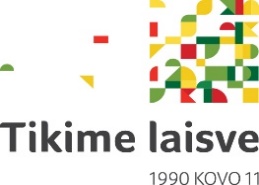 Lietuvos ūkininkų sąjungaiK. Donelaičio g. 2-30544213 KaunasTel. (8 37) 22 5301El. p. lus@lus.ltKopijaPrezidento kanceliarijaiSeimo Kaimo reikalų komitetuiLietuvos Respublikos Vyriausybės kanceliarijai2020-01-05Nr.2D-15 (12.188 E)Lietuvos ūkininkų sąjungaiK. Donelaičio g. 2-30544213 KaunasTel. (8 37) 22 5301El. p. lus@lus.ltKopijaPrezidento kanceliarijaiSeimo Kaimo reikalų komitetuiLietuvos Respublikos Vyriausybės kanceliarijaiĮ2020-12-16Nr.S-5022Lietuvos ūkininkų sąjungaiK. Donelaičio g. 2-30544213 KaunasTel. (8 37) 22 5301El. p. lus@lus.ltKopijaPrezidento kanceliarijaiSeimo Kaimo reikalų komitetuiLietuvos Respublikos Vyriausybės kanceliarijai